Allianz pojišťovna, a.s.	AllianzDodatek č. 2 k pojistné smlouvě č. 400 030 963 / 01Pojistitel:Pojistník:Všeobecné pojistné podmínky:Pojištěný:Rozšiřující smluvní ujednání:Pojištěná provozní činnost:Allianz pojišťovna, a. s.Ke Štvanici 656/3, 186 00 Praha 8 Česká republikaIČ: 471 15 971zapsaná v obchodním rejstříku vedeném Městským soudem v Praze, oddíl B, vložka 1815aČD - Informační Systémy, a. s.Praha 3 - Žižkov, Pernerova 2819/2a, PSČ 130 00,IČ: 248 29 871zapsaná v obchodním rejstříku vedeném Městským soudem v Praze, oddíl B, vložka 17064uzavírají následující dodatek k pojistné smlouvěo pojištění odpovědnosti (provozní činnost, výrobek)- Oddíl 1 a pojištění profesní odpovědnosti IT společností - Oddíl 2Pojistná smlouva č. 400 030 963 ve znění dodatku č. 1 ze dne 30.12.2014 je úplným zněním s účinností od 01.01.2015.Pojištění se řídí zákonem č. 89/2012 Sb., občanský zákoník a Všeobecnými pojistnými podmínkami pro pojištění odpovědnosti (provozní činnost, výrobek) OSPP-03 vydanými s platností od 1. ledna 2014 (dále Jen všeobecné pojistné podmínky), které jsou nedílnou součástí této pojistné smlouvy.PoJištění se řídí zákonem č. 89/2012 Sb., občanský zákoník, Všeobecnými pojistnými podmínkami pro pojištění profesní odpovědnosti VPP-PO 1/14 vydanými s platností od l. ledna 2014 (dále jen VPP) a Zvláštními pojistnými podmínkami pro pojištění profesní odpovědnosti IT společností ZPP PO IT 01/14, vydanými s platností od 01. ledna 2014 (dále jen ZPP), které jsou nedílnou součástí této pojistné smlouvy.ČD - Informační Systémy, a. s.Praha 3 - Žižkov, Pernerova 2819/2a, PSČ 130 00,IČ: 248 29 871zapsaná v obchodním rejstříku vedeném Městským soudem v Praze, oddíl B, vložka 17064Oddíl 1: Pojištění odpovědnosti za škodu způsobenou provozní činností a vadou výrobkupro pro časovou působnost pojištěnízachraňovací  nákladypro pojištění odpovědnosti za škodu způsobenou na užívaných nemovitostech a budovách č. 41-05pro pojištění vzájemných nárokůpro pojištění odpovědnosti za škodu způsobenou na převzatých a užívaných věcechpro pojištění odpovědnosti za jiné majetkové škodydle výpisu z obchodního rejstříku vedeného Městským soudem v Praze, oddíl B, vložka 17064, platného ke dni 31.12.2012.V rámci předmětu podnikání „Výroba, obchod a služby neuvedené v přílohách 1 až 3 živnostenského zákona" jsou pojištěny pouze obory činnosti uvedené ve výpisu ze živnostenského rejstříku, platného ke dni 31. 12. 2012.Allianz pojišťovna, a.s.	Allianz®Pojištění se vztahuje též na jiné pojištěným oprávněně vykonávané činnosti, které povinnosti zápisu do obchodního rejstříku nepodléhají (včetně odpovědnosti za škodu způsobenou při pořádání odborných kurzů, školení a jiných vzdělávacích akcí včetně rekvalifikačních kurzů).Pojištění se vztahuje též na odpovědnost pojištěného na škody vyplývající z provádění technických prohlídek a zkoušek určených technických zařízení dle §47 zákona č. 266/1994 Sb., o dráhách.Pojištění se vztahuje též na odpovědnost pojištěného za škody nebo jiné ÚJmy vyplývající z vlastnicví, držby, správy nebo provozu nemovitostí.Územní platnost:Rozsah pojištění:Sjednaný limit plnění:Česká republikaOdpovědnost za škodu nebo jinou újmu z provozní činnosti uvedené v pojistné smlouvě dle čl. 2 výše uvedených všeobecných pojistných  podmínek.Odpovědnost za škodu nebo jinou újmu způsobenou vadou výrobku dle čl. 4 výše uvedených všeobecných pojistných podmínek. Toto pojištění se vztahuje pouze na výrobky pojištěného dodávané pojištěným na trh v rámci výše uvedené pojištěné provozní činnosti.XXXSpoluúčast:	XXXOddíl 2: Pojištění odpovědnosti za škodu způsobenou profesní odpovědností IT společnostíPojištěná provozní činnost:Územní platnost:Retroaktivní datum:Poskytování IT služeb v oblasti drážní dopravy a logistiky(Pozn. pojištěná činnost může být upřesněna)Česká republika01. 01. 2008Allianz pojišťovna, a.s.	Allianz Limit pojistnéhoplnění:	XXXSpoluúčast:	XXXPočátek pojištění:01.01.2013Datum účinnosti změny:01.01.2015Pojistné období:1 ROKV souladu s ustanovením článku 6, odst. 1) všeobecných pojistných podmínek se ujednává, že počátek pojištění je stanoven na den uvedený v pojistné smlouvě.Pojištění se sjednává na dobu neurčitou.Pojištění se prodlužuje o další rok, není - li vypovězeno nejpozději šest týdnů před uplynutím pojistného období.Pojistník prohlašuje, že byl před uzavřením této pojistné smlouvy seznámen s pojistnými podmínkami platnými pro tuto pojistnou smlouvu, což potvrzuje svým níže uvedeným podpisem.Běžnépojistné	XXXcelkem:Splatnostpojistného:	XXXPoznámka:	Ujednává se, že doúčtování pojistného ve smyslu článku 7, odst. 2) všeobecných pojistných podmínek po uplynutí pojistného období dle skutečně dosaženého obratu nebude prováděno.Smluvní ujednání k Oddílu 1:Sankční doložkaUjednává se, že pojistitel neposkytne žádné pojistné krytí a plnění nebo jinou náhradu, pokud by poskytnutí takového krytí, plnění nebo náhrady vystavilo pojistitele riziku porušení jakýchkoli sankcí, zákazů nebo restrikcí na základě rezolucí OSN, nebo jakýchkoli obchodních nebo ekonomických sankcí, zákonů nebo regulací Evropské unie, Spojených států Amerických, nebo jakýchkoli jiných národních obchodních nebo ekonomických sankcí, zákonů nebo  regulací.Allianz pojišťovna, a.s.	AllianzSmluvní ujednáníOdchylně od čl. 5, odst. 1 x) Všeobecných pojistných podmínek 0SPP-03se ujednává, že pojištění se vztahuje na odpovědnost za škody vzniklé v důsledku vývoje, instalace, používání, provozování, poškození, změny nebo chybné či omezené funkce počítačových systémů (hardware), telekomunikačních zařízení a jiných elektronických systémů a elektronických obvodů.Ostatní ustanovení všeobecných pojistných podmínek a pojistné smlouvy zůstávají nezměněna.Smluvní ujednání - zachraňovací nákladyOdchylně od čl. 13, odst. 3 Všeobecných pojistných podmínek OSPP-03 se ujednává, že výše náhrady ostatních zachraňovacích nákladů je omezena na maximálně 1O% naposledy sjednané pojistné částky.Ostatní ustanovení všeobecných pojistných podmínek a pojistné smlouvy zůstávají nezměněna.Smluvní ujednání pro časovou působnost pojištění (claims made)Odchylně od článku 3, odst. 1) Všeobecných pojistných podmínek pro pojištění odpovědnosti (provozní činnost, výrobek) OSPP-03 vydaných s platností od 1. ledna 2014 (dále Jen všeobecné pojistné podmínky) se ujednává, že předpokladem vzniku práva na pojistné plnění Jeskutečnost, že nárok na náhradu škody nebo jiné ÚJmy byl vůči pojištěnému písemně uplatněn v době účinnosti pojistné smlouvy,škoda nebo jiná újma vznikla po 01.01.2008 a/nebo během doby účinnosti pojistné smlouvy,škoda nebo Jiná ÚJma způsobená vadou výrobku nevznikla dříve než 01.01.2008 a byla způsobena výrobky dodanými na trh po 01.01.2008Den, kdy je u pojištěného uplatněn nárok na náhradu škody nebo jiné újmy nebo kdy se pojištěný poprvé dozví o okolnostech, za kterých je zřetelné, že nárok na náhradu škody nebo jiné újmy bude uplatněn, je považován za okamžik uplatnění nároku na náhradu škody nebo jiné újmy. Rozhodující je den, který nastal dříve.Upřesnění:Má se za to, že újma na zdraví v důsledku úrazu nastala v okamžiku, kdy nastal úraz.Dále se má za to, že újma na zdraví, která vede k latentní nemoci, vznikla v okamžiku lékařského potvrzení poškození tělesné integrity, uvedeného poškozeným, Je-li toto zapříčiněno výrobkem vyrobeným nebo dodaným pojištěným. Latentní nemoci, jejichž původ (první kontakt s výrobkem) Je starší než 01.01.2008, JSOU z pojistného krytí vyloučeny.Smluvní ujednání pro pojištění odpovědnosti za škodu způsobenou na věcech převzatých a užívanýchOdchylně od článku 5, odst. 1, písm. r) a s) Všeobecných pojistných podmínek OSPP-03 se pojištění vztahuje i na odpovědnost pojištěného za škodu vyplývající z právních předpisů, která vznikla na věcech převzatých pojištěným za účelem splnění svého smluvního závazku a na věcech užívaných.Pojištění se nevztahuje na škody způsobené:vědomým použitím nesprávného postupu, nevhodného zařízení nebo nástroje, na věcech, které pojištěný drží neoprávněně,vzniklou v důsledku ztráty věci. Odcizenínení považovánoza ztrátu věci.na letadlech a plavidlech, (Pojištění se ovšem vztahuje na odpovědnost pojištěného za škodu vzniklou na užívaném dopravním prostředku Jako pracovním stroji, např. manipulaci s nákladem.)během jízdy s motorovým vozidlem mimo provozovnu pojištěného,na nemovitostech a budovách, které si pojištěný pronaJal, nejedná-li se o bydlení při příležitosti pracovní cesty. (tyto škody jsou kryty v rámci smluvního ujednání pro pojištění odpovědnosti za škodu způsobenou na užívaných nemovitostech a budovách).Ostatní ustanovení všeobecných pojistných podmínek a pojistné smlouvy zůstávají  nezměněna.Allianz pojišťovna, a.s.	AllianzSmluvní ujednání pro pojištění odpovědnosti za jiné majetkové škody (újmy na jmění)Odchylně od článku 5, odst. 1, písm. b) Všeobecných pojistných podmínek pro pojištění odpovědnosti OSPP-03 se pojištění vztahuje i na odpovědnost pojištěného vyplývající z právních předpisů za jinou majetkovou škodu resp. újmu na jmění, která nevyplývá z újmy při ublížení na zdraví, při usmrcení nebo ze škod na věcech a která nastala v době trvání pojištění.Z pojištění však zůstává vyloučena odpovědnost za škody nebo újmy:způsobené výrobky, které byly vyrobeny nebo dodány do oběhu pojištěným nebo na základě objednávky pojištěného nebo na jeho účet třetí osobou; totéž platí i pro škodu nebo jinou újmu způsobenou vykonanou prací nebo poskytnutou službou, způsobené stálými imisemi (např. hlukem, zápachem, otřesy),vyplývající z plánovacích, poradenských, stavebních, montážních a zkušebních činností a z činností znalců, avšak pojištění se vztahuje na zemní a pomocné stavební práce při elektromontážích, montážích sdělovacích, signalizačních a zabezpečovacích zařízení a elektromontážích,vyplývající z peněžních, úvěrových, pojistných, leasingových nebo podobných obchodů, z obchodů s pozemky, z platebních operací všeho druhu, z vedení pokladny, jakož i ze zpronevěry svěřených hodnot,vyplývající z porušení autorských práv, patentových práv, práv k ochranné známce, práv na ochranu osobnosti aj. obdobných práv,vyplývající z nedodržení lhůt, termínů a rozpočtů,vyplývající z poskytnutí rad či doporučení nebo z udělení pokynů, vyjma odpovědnosti za škodu způsobenou při pořádání odborných kurzů, školení a jiných vzdělávacích akcí včetně rekvalifikačních kurzů,vyplývající z činností, které souvisí s poskytováním informací, s překládáním do jiných jazyků, se zprostředkováním cest a cestovních pobytů,vyplývající z jakýchkoliv IT služeb a IT výrobků (zejména, nikoliv však pouze vývoje, výroby, instalace, používání, provozování, výpadku, poškození, změny nebo chybné či omezené funkce počítačových systémů, softwarových systémů, hardware, telekomunikačních zařízení nebo jiných prostředků komunikace, internetu, e-commerce, dat, informačních pramenů, mikročipů, integrovaných obvodů, nebo ostatních obdobných zařízení),vyplývající z úmyslného odchýlení se od právních předpisů nebo úředních nařízení, od příkazů nebo podmínek objednatele, zadavatele, příkazce apod., či vyplývající z jiných úmyslných porušení povinností,způsobené ztrátou věcí, jakož i peněz, cenných papírů a cenností, způsobené členy orgánů právnických osob.Ostatní ustanovení všeobecných pojistných podmínek a pojistné smlouvy zůstávají nezměněna.Smluvní ujednání č. 41-05 pro pojištění odpovědnosti za škodu způsobenou na užívaných nemovitostech a budováchOdchylně od článku 5, odst. 1, písm. s) Všeobecných pojistných podmínek OSPP-03 se pojištění vztahuje i na odpovědnost pojištěného za škodu vyplývající z právních předpisů, která vznikla na užívaných nemovitostech a budovách, které nejsou ve vlastnictví pojištěného.Vyloučeny z pojištění však zůstávají škody způsobené z důvodu opotřebení a stárnutí, nadměrným mechanickým zatížením a nepřiměřeným užíváním.Ostatní ustanovení všeobecných pojistných podmínek a pojistné smlouvy zůstávají nezměněna.Smluvní ujednání pro pojištění vzájemných nárokůOdchylně od článku 5, odst. 3, písm. a) Všeobecných pojistných podmínek pro pojištění odpovědnosti OSPP-03 se pojištění vztahuje i na odpovědnost za škodu nebo jinou újmu vyplývající z právních předpisů, kterou způsobil pojištěný společnosti české dráhy, a.s. a všem dceřiným společnostem společnosti České dráhy, a.s.Pojištění se nevztahuje na škodu nebo jinou újmu způsobenou jinak než škodou nebo jinou újmou při ublížení na zdraví, usmrcením nebo na věci.Ostatní ustanovení všeobecných pojistných podmínek a pojistné smlouvy zůstávají  nezměněna.Allianz pojišťovna, a.s.	AllianzSmluvní ujednání k Oddílu 2:Sankční doložkaUjednává se, že pojistitel neposkytne žádné pojistné krytí a plnění nebo jinou náhradu, pokud by poskytnutí takového krytí, plnění nebo náhrady vystavilo pojistitele riziku porušení jakýchkoli sankcí, zákazů nebo restrikcí na základě rezolucí OSN, nebo jakýchkoli obchodních nebo ekonomických sankcí, zákonů nebo regulací Evropské unie, Spojených států Amerických, nebo jakýchkoli jiných národních obchodních nebo ekonomických sankcí, zákonů nebo  regulací.Přílohy:Rozpis pojistnéhoVšeobecné pojistné podmínkyVšeobecné pojistné podmínky pro pojištění profesní odpovědnosti VPP-PO  1/14Zvláštní pojistné podmínky pro pojištění profesní odpovědnosti IT společností ZPP PO IT 01/14Podpis a razítko pojistitele: Allianz pojišťovna, a.s.V Praze dne 30.12.2014Podpis: Jméno: Mgr. Ludmila VavruškováIng. MichaelaSoučková oddělení úpisu velkých rizikRazítko:Podpis a razítko pojistníka: ČD - Telematika a.s. V Praze dnePodpis:Jméno:Razítko:Ing. Miloslav Kopecký předseda představenstvaIng. Daniel Smolačlen představenstvaAllianzDodatek č. 2 k pojistné smlouvě č. 400 030 963 / 01V rozsahu všeobecných pojistných podmínek pro pojištění odpovědnosti (provozní činnost, výrobek) OSPP-03 vydaných s platností od 1.1.2014V rozsahu všeobecných pojistných podmínek pro pojištění profesní odpovědnosti VPP-PO 1/14 vydaných s platností od 01.01.2014 a zvláštních pojistných podmínek pro pojištění profesní odpovědnosti IT společ ností ZPP PO IT 1/14 vydaných s platností od 01.01.2014Pojistník:	ČD - Informační Systémy, a. s.Praha 3 - Žižkov, Pernerova 2819/2a , PSČ 130 00,IČ: 248 29 871zapsaná v obchodním rejstříku vedeném Městským soudem v Praze, oddíl B, vložka 17064Sazba pojistného: Předpokládaný roční obrat: Základní  pojistné:Přirážky k pojistnému:Přirážka za pojištění profesní odpovědnosti IT společností:Pojistné celkem: Obchodní sleva:Roční pojistné po slevě:XXX XXXXXXXXXXXXXXXI Běžné pojistné celkem,	XXXVýše uvedené pojistné je splatné v následujících splátkách a termínech:XXXoproti faktuře vystavené společností RESPECT,  a.s.odpis a razítko pojistitele: Allianz pojišťovna, a.s. V Praze dne 30.12.2014Podpis:Jméno:	Mgr. Ludmila Vavruškovázástupce vedoucího odd. úpisu elkých rizikIng. Michaela Součková oddělení úpisu velkých rizikRazítko:Podpis a razítko pojistníka: ČD - Telematika a.s. V Praze dnePodpis:Jméno:		Ing. Miloslav Kopecký předseda představenstvaIng. Daniel Smola člen představensvtaRazítko:VŠEOBECNÉ POJISTNÉ PODMÍNKY	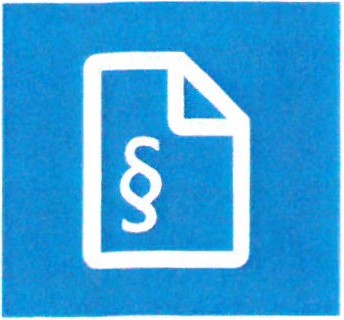 pojištění  profesní odpovědnosti  VPP-PO 1/14'<l"Článek 1 Úvodní ustanoveníPojištění upravuje zákon č. 89/2012 Sb., občanský zákoník (dále jen „zá­ kon'). Allianz pojišťovna, a.s. (dále jen „pojistitel") vydává podle zákona tyto Všeobecné pojistné podmínky pojištění profesní odpovědnosti VPP-PO 1/14 (dále jen „VPP").VPP, Zvláštní pojistné podmínky pojištění profesní odpovědnosti ZPP-PO 1/14 (dále jen „ZPP') se specifikací pro pojišťovanou profesi a případně další dopl­ ňující ustanovení vztahující sek tomuto pojištění-smluvníujednání nebo do­ ložky jsou nedílnou součástí pojistné smlouvy (dále jen „pojistná smlouva').Obsahuje-li pojistná smlouva v případech, kdy to zákon připouští, odchylnou úpravu od některých ustanovení zákona, platí úprava v ní uvedená. Není-li tato úprava provedena, platí ustanovení zákona.Tyto pojistné podmínky platí po celou dobu trvání pojištění sjednaného po­ jistnou smlouvou. Pojistník s nimi musí být před uzavřením pojistné smlouvy prokazatelně seznámen a nelze je bez jeho souhlasu měnit.Toto pojištění je ve smyslu zákona pojištěním škodovým, jehož účelem jevujed­ naném rozsahu vyrovnat úbytek majetku vzniklý v důsledku pojistné události.Z pojištění profesní odpovědnosti má pojištěný právo, aby za něho pojistitel v případě pojistné události nahradil poškozenému škodu nebo újmu, v rozsa­ hua ve výši určenými zákonem nebo pojistnou smlouvou, vznikla-li pojištěné­ mu povinnost k náhradě.Pojištění podle těchto pojistných podmínek může být sjednáno pouze tehdy, pokud na něm má pojistníka/nebopojištěný pojistný zájem. Pojistný zájem je oprávněná potřeba ochrany před následky pojistné události. Není-li pojistník a pojištěný stejná osoba, má se za to, že pojistný zájem pojistníka byl proká­ zán, jestliže pojištěný dal souhlas k pojištění.Článek 2Rozhodné právo, soudní příslušnostPojistná smlouva, jejíž součástí jsou tyto pojistné podmínky, se uzavírá v českém ja­ zyce. Pojistná smlouva a právní vztahy z ní vyplývající se řídí právním řádem české republiky a pro řešení sporů vzniklých z pojistné smlouvy jsou příslušné soudy České republiky. Toto platí rovněž pro pojistná rizika v zahraničí.Článek3 Oprávněná osobaOprávněnou osobou je pojištěný.Článek4 Pojistná událostPojistnou událostí je vznik povinnosti pojištěného k náhradě škody nebo újmy, s níž je spojena povinnost pojistitele poskytnout pojistné plnění.Všechny pojistné události vzniklé z jediné příčiny se považují za jednu pojist­ nou událost. Za jednu pojistnou událost se dále považují všechny pojistné události vzniklé z více příčin stejného druhu, pokud mezi nimi existuje místní, časová nebo jiná přímá souvislostČlánek SRozsah náhrady škody nebo újmy1. Pojištěný má právo, aby za něho pojistitel nahradil poškozenému škodu nebo újmu způsobenou v důsledku nedbalosti v souvislosti s pojištěnou činností za předpokladu, že pojištěný má v době vzniku pojistné události platné oprávně­ ní k provozování pojištěné činnosti, které bylo vydáno podle právních předpisůčeské republiky.d) náklady řízení uvedené v čl. 21 VPP, pokud pojištěný splnil povinnosti ulo­ žené mu ustanovením čl. 16 odst. 12. VPP.Pouze pokud je ustanoveno v ZPP nebo ujednáno v pojistné smlouvě, má pojištěný právo, aby za něho pojistitel v případě pojistné události nahradil po­ škozenému rovněž jinou újmu na jmění, která nevyplývá z ublížení na zdra­ ví, z usmrcení nebo ze skutečné škody na věci (tzv. čistou finanční škodu).Pojištění profesní odpovědnosti se vztahuje i na povinnost pojištěného k ná­ hradě škody nebo újmy, která vznikla poškozenému v důsledku poskytnutí odborných služeb třetí osobou (zmocněncem, zaměstnancem nebo jiným pomocníkem) za pojištěného jeho jménem. Pojištění se vztahuje i na případy, kdy se pojištěný stává ručitelem za splnění povinnosti k náhradě škody nebo újmy za osobu, kterou pojištěný nepečlivě vybral nebo na ni nedostatečně do­ hlížel při své činnosti.Článek6Základní rozsah pojistného krytíPojištění profesní odpovědnosti se vztahuje na povinnost pojištěného k náhradě:Škody nebo újmy, která vznikla poškozenému v důsledku poskytnutí odbor­ ných služeb v souvislosti s pojištěnou činností (dále jen „profesní odpověd­ nost") .Škody nebo újmy způsobené provozní činností související sposkytováním odbor­ ných služeb uvedených v odst 1. tohoto článku (dále jen „provozní odpověd­ nost'), pokud nenív ZPPustanoveno nebo v pojistné smlouvě dohodnuto jinak.Škody nebo újmy způsobené výkonem vlastnických práv pojištěného k po­ zemku, budově nebo jednotce, pokud slouží k výkonu pojištěné činnosti.Pokud jepozemek, budova nebo jednotka, která je ve vlastnictví pojištěného, pronajata jinému subjektu, vztahuje se pojištění na povinnost pojištěného k náhradě ško­ dy nebo újmy způsobené výkonem vlastnických práv k tomuto pozemku, budo­ vě nebo jednotce pouze tehdy, pokud je v pojistné smlouvě uveden pronájem pozemku, budovy nebo jednotky jako jedna z pojištěných činností.Škody nebo újmy způsobené činností související s provozováním pojištěnéčinnosti,  zejména:provozováním jídelen, sociálních, zdravotních a sportovních zařízení slou­ žících zaměstnancům pojištěného,držením zvířat využívaných k zajištění ostrahy provozních objektů,předváděním vlastních provozních zařízení a výrobků, včetně účasti na veletrzích a výstavách,oprávněným užíváním věci nemovité nebo její části sloužící k výkonu po­ jištěné činnosti,provozováním vybavení a provozních zařízení ve vlastnictví pojištěného umístěných v oprávněně užívané budově nebo její části, přičemž provozní zařízení musí být prokazatelně instalována v souladu s platnými právními předpisy, technickými normami a požadavky výrobce,prováděním činností nezbytných pro zajištění řádného provozování pojiš­ těné činnosti, tj. činností souvisejících s provozováním pojištěné činnosti, pokud mohou být provedeny jednoduchými operacemi nevyžadujícími zvláštní odborné znalosti.Škody způsobené na pronajaté budově nebo její části tj. na budově nebo její části, která byla pojištěnému pronajata k provozování pojištěné činnosti.Vyloučeny však zůstávají:škody způsobené z důvodu opotřebení a stárnutí, nadměrného provozní­ ho nebo jiného zatížení, nepřiměřeného nebo nevhodného  užívání,škody způsobené užíváním pronajaté budovy nebo její části v rozporu s nájemní smlouvou,škody na budově nebo její části sloužící k bydlení pojištěného nebo jeho zaměstnanců, nejedná-li se o bydlení při příležitosti pracovní cesty.Vrámci celkového sjednaného limitu pojistného plnění uhradí pojistitel škodu na pronajaté budově nebo její části maximálně do výše 1 000 000 Kč pro jed­ nua všechny škody během jednoho pojistného roku, není-li v pojistné smlou­vě ujednáno jinak.;;"'!cioI""),-..:oN,(j f-Pojištěný má právo, aby za něho pojistitel v případě pojistné události nahradil poškozeném:uújmu při ublížení na zdraví a při usmrcení,skutečnou škodu na věci nemovité a na věci hmotné movité způsobenou jejím poškozením nebo zničením,jinou újmu na jmění vyplývající z ublížení na zdraví, z usmrcení nebo ze skutečné škody na věci (tzv. následnou škodu),Škody způsobené na věcech zaměstnanců vyplývající z pracovně-právních předpisů, která vznikla na věcech, které si zaměstnanec odložil při plnění pra­ covních úkolů nebo v přímé souvislosti snimina místě k tomu určeném nebo obvyklém, pokud zaměstnanec ohlásí vznik škody zaměstnavateli bez zbyteč­ ného odkladu, nejpozději do 15 dnů ode dne, kdy se o škodě dozvěděl.Pojištění se vztahuje na věci zaměstnanců, které se do zaměstnání obvykle nosí, i na věci zaměstnanců, které se do zaměstnání obvykle nenosí. Pojištěníse nevztahuje na peníze, platební karty a jiné obdobné prostředky určené pro platební styk. vkladní knížky, cenné papíry, listiny, ceniny a šperky. V případě motorových vozidel se pojištění vztahuje pouze na škody způsobené poško­ zením nebo zničením motorového vozidla, ke kterému došlo v přímé souvis­ losti s provozováním pojištěné činnosti.vrámci celkového sjednaného limitu pojistného plnění uhradí pojistitel škodu na věcech zaměstnanců maximálně do výše 1O 000 Kč na jednu škodu a jed­ noho zaměstnance a maximálně do výše 1 000 000 Kč pro všechny škody během jednoho pojistného roku, není-li v pojistné smlouvě ujednáno jinak.škody nebo újmy způsobené při praktickém vyučování. Toto pojištění se vztahuje na povinnost pojištěného k náhradě škody nebo újmy způsobené při praktickém vyučování uprávnické nebo fyzické osoby nebo v přímé souvislos­ ti s ním, a to jak na škodu nebo újmu způsobenou praktikantovi, tak na škodu nebo újmu vzniklou třetím osobám. Poskytovatel praktického vyučování se pro účely tohoto pojištění považuje za zaměstnavatele.Pojištění se nevztahuje na případy, kdy se zaměstnavatel zprostí povinnosti k náhradě škody nebo újmy prokázáním, že postižený praktikant:porušil právní nebo jiné předpisy nebo pokyny k zajištění bezpečnosti a ochrany zdraví při práci, ačkoliv s nimi byl řádně seznámen, nebobyl pod vlivem alkoholu nebo návykové látky nebo přípravku takovou látku obsahujícího.V rámci celkového sjednaného limitu pojistného plnění uhradí pojistitel škodu na věcech praktikantů maximálně do výše 1O 000 Kč na jednu škodu a jedno­ ho praktikanta. Všechny škody nebo újmy způsobené při praktickém vyučo­ vání uhradí pojistitel v rámci celkového sjednaného limitu pojistného plnění maximálně do výše 1 000 000 Kč pro jednu a všechny škody a újmy během jednoho pojistného roku, není-li v pojistné smlouvě ujednáno jinak.Nákladů léčení vynaložených zdravotní pojišťovnou na léčení zaměstnan­ ce pojištěného nebo třetí osoby a poskytnutých dávek sociálního pojištění.Pojištění se vztahuje na případy, kdy pojištěný způsobil, že v důsledku jeho za­ viněného protiprávního jednání došlo ke skutečnostem rozhodným pro vznik práva na náhradu nákladů léčení vynaložených zdravotní pojišťovnou a/nebo dávky sociálního pojištění vyplácené příslušným orgánemstátní správy.V rámci celkového sjednaného limitu pojistnéhoplnění uhradí pojistitel ná­ klady léčení vynaložené zdravotní pojišťovnou a poskytnuté dávky sociálního pojištění maximálně do výše 1 000 000 Kč pro jednu a všechny škody během jednoho pojistného roku, není-li v pojistné smlouvě ujednáno jinak.Škody způsobené na převzaté věci tj. na věci, kterou pojištěný převzal za úče­ lem splnění svého smluvního závazku, pokud pojištěný převzatou věc uložil a zabezpečil přiměřeným způsobem podle jejího charakteru a hodnoty.Pojištění se nevztahuje na škodu způsobenou vědomým použitím nespráv­ ného postupu, nevhodného zařízení nebo nástroje. Budova, stavba a jejich části se pro účely tohoto pojištění nepovažují za věc převzatou. Pojištění se nevztahuje na škodu způsobenou jakýmkoliv způsobem na letadlech,moto­ rových vozidlech a plavidlech všeho druhu.V rámci celkového sjednaného limitu pojistného plnění uhradí pojistitel ško­ du způsobenou na převzaté věci maximálně do výše 1 000 000 Kč pro jednu a všechny škody během jednoho pojistného roku, není-li v pojistné smlouvě ujednáno jinak.1O. Škody způsobené na odložené věci, tj. na věci odložené na místě k tomu urče­ ném nebo na místě, kam se taková věc obvykle odkládá, pokud ke škodě došlo prokazatelně v době trvání návštěvy poškozeného u pojištěného, a škody způ­ sobené na vnesené věci, tj. na věci, která byla přinesena do prostor vyhrazených k ubytování nebo k uložení věcí anebo která byla za tímto účelem odevzdána po­ jištěnému nebo některému z pracovníků pojištěného, pokud ke škodě došlo pro­ kazatelně v době trvání pobytu poškozeného vubytovacím zařízení pojištěného.Pojištění se vztahuje i na škodu na odložené věci a na vnesené věci, která vznikla v důsledku odcizení, poškození nebo zničení této věci. Předpokladem vzniku práva na pojistné plnění z tohoto pojištění v případě, že výše škody přesahuje částku 5 000 Kč, je skutečnos že odcizení věci bylo prokazatelně oznámeno Policii ČR. Pojištění se nevztahuje na škodu na vozidle, na věci ponechané ve vozidle, ani na živém zvířeti, pokud není v pojistné smlouvě ujednáno jinak. Vyloučena zůstává i povinnost pojištěného knáhradě škodyvzniklé na penězích, platebních kartách a jiných obdobných prostředcích určených pro platební styk. vkladních knížkách, cenných papírech, listinách, ceninách a špercích.V rámci celkového sjednaného limitu pojistného plnění uhradí pojistitel škodu způsobenou na odložené věci a na vnesené věci maximálně do výše 100 000 Kč pro jednu a všechny škody během jednoho pojistného roku, není-li v pojist­ né smlouvě ujednáno jinak.Nemajetkové újmy způsobené hrubou nedbalostí pojištěného a uplatněné v souvislosti s utrpěnými duševními útrapami, avšak pouze v případech, kdy jsou současně splněny následující podmínky:peněžitá náhrada této nemajetkové újmy byla stanovena pravomocným rozhodnutím soudu, které bylo vydáno v souvislosti s pojištěnou činností,náhrada této nemajetkové újmy se váže k právu na pojistné plnění, které vzniklo v důsledku povinnosti pojištěného k náhradě újmy při ublížení na zdraví nebo při usmrcení,porušení povinností pojištěného, které bylo příčinou vzniku této nemajet­ kové újmy, nastalo po počátku pojištění.11.1. V rámci celkového sjednaného limitu pojistného plnění uhradí pojistitel ne­ majetkovou újmu maximálně do výše 500 000 Kč pro jednu a všechny ne­ majetkové újmy během jednoho pojistného roku, není-li v pojistné smlouvě ujednáno jinak.Nad rámec pojištění odpovědnosti poskytne pojistitel rovněž náhradu nákla­ dů souvisejících se znovupořízením dokladů, listin a datových nosičů, po­ kud pojištěný tyto věci protokolárně převzal v souvislosti s pojištěnou činností a pokud došlo k jejich poškození či ztrátě, v jejichž důsledku není možné vrátit je třetí osobě. Pojistitel uhradí náklady na znovupořízení dokladů, listin a dato­ vých nosičů bez ohledu na příčinu vzniku škody.Z pojistného krytí zůstávají vyloučeny akcie, směnky, šeky a jiné cenné papíry a prostředky platebního styku.Vrámci celkového sjednaného limitu pojistného plnění uhradí pojistitel nákla­ dy související se znovupořízením dokladů, listin a datových nosičů maximálně do výše 100 000 Kč pro jednu a všechny škody během jednoho pojistného roku, není-li v pojistné smlouvě ujednáno jinak.Článek7časová působnost pojištěníPojistitel je povinen poskytnout pojistné plnění z pojištění profesní odpověd­ nosti za předpokladu, žek nedbalosti, v důsledku které vznikla povinnost pojištěného k náhradě škody nebo újmy, došlo v době trvání pojištění a současněnárok na náhradu škody nebo újmy byl poprvé uplatněn vůči pojištěnému v době od počátku pojištění do 30 dnů po jeho zániku a současněuplatnění nároku na náhradu škody nebo újmy bylo pojistiteli prokazatel­ ně oznámeno nejpozději do 30 dnů po zániku pojištění.Dojde-li k nedbalosti jednáním a nedbalost spočívá v písemném podkladu, pak se považuje za uskutečněnou v okamžiku, v němž pojištěný tento pod­ klad vyhotoví. Dojde-li k nedbalosti opomenutím, pak se opomenutí považuje za uskutečněné v okamžiku, v němž byl pojištěný povinen konat.Uplatněním nároku na náhradu škody nebo újmy se rozumí jakýkoliv písemný požadavek, návrh na zahájení soudního řízení, arbitrážního řízení nebo jaké­ hokoliv správního či jiného úředního řízení vůči pojištěnému týkající se škodné události.Pojistitel je povinen poskytnout pojistné plnění z pojištění provozní odpověd­ nosti za předpokladu, že škoda nebo újma vznikla v době trvání pojištění, ne­ ní-li v pojistné smlouvě ujednáno jinak.Článek8 Retroaktivní pojistné krytíPouze pokud je v pojistné smlouvě ujednáno, vztahuje se pojištění profesní odpovědnosti odchylně od čl. 7 odst. 1. písm. a) VPP i na povinnost pojištěné­ ho k náhradě škody nebo újmy, jejíž příčinou je nedbalost, ke které došlo před počátkem pojištění, avšak po dohodnutém retroaktivním datu, pokud jsou splněny podmínky uvedené v čl. 7 odst. 1. písm. b) a c) VPP.Pojistitel není povinen poskytnout retroaktivní pojistné plnění, pokud pojistník v době nabídky věděl nebo vědět měl a mohl, že pojistná událost již nastala.Retroaktivní pojistné krytí se nevztahuje na případy, kdy se na škodu nebo újmu vztahuje pojištění jiného pojistitele.Pojistitel poskytne retroaktivní pojistné plnění nejvýše v rozsahu pojistného krytí podle pojistné smlouvy platné v době, kdy došlo k nedbalosti, která byla příčinou vzniku povinnosti pojištěného k náhradě škody nebo újmy. Pokud v době, kdy k této nedbalosti došlo, neexistovala platná pojistná smlouva, po­ jistitel pojistné plnění neposkytne, pokud není ve smlouvě ujednáno jinak.Článek9Územní působnost pojištěníPojištění se vztahuje na pojistné události, které vzniknou na území České re­ publiky a Slovenské republiky,nestanoví-li dále pojistné podmínky nebo není­-li v pojistné smlouvě ujednáno jinak.Za místo vzniku pojistné události se považuje místo, kde vznikla škoda nebo újma, nikoliv místo, kde došlo k nedbalosti, v důsledku které vznikla povinnost pojištěného k náhradě škody nebo újmy, není-li v ZPP stanoveno jinak.Článek 10 Výluky z pojištěníPojištění se nevztahuje na povinnost pojištěného k náhradě škody nebo újmy a nákladů uvedených v čl. 21 VPP, jedná-li se o škodu nebo újmu, bez ohledu na spolupůsobící příčiny, přímo či nepřímo způsobenou nebo zvýšenou:pojištěným úmyslně nebo z jiné zvlášť zavrženíhodné pohnutky,činnostmi, pro které právní předpisy stanoví povinnost sjednat pojištění odpovědnosti nebo jestanoveno, že pojištění vznikne bez uzavření pojíst-	4.né smlouvy na základě jiných skutečností, s výjimkou pojištěné činnosti,provozem motorových a nemotorových vozidel, pokud vzniklo právo na pojistné plnění z pojištění odpovědnosti z provozu vozidla v rozsahu po- jistného krytí pojistitele,vlastnictvím, držením, užíváním a provozem kolejových vozidel, vozidel lanovýchdrah, letadel, létajících zařízení a plavidel všeho druhu, jakož i le- tišť, přístavů, přístavišť, drah nebo lanovek všeho druhu,nedodržením smluvně dohodnutých lhůt nebo termínů,při přepravě, z přepravních smluv nebo zasílatelských smluv,v Kanadě, v Austrálii a na Novém Zélandu nebo přiznanou na základě práva Spojených států amerických, Kanady, Austrálie a Nového Zélandu.Pojistitel neposkytne náhradu škody nebo újmy včetně nákladů uvedenýchv čl. 21 VPP, kterou pojištěný způsobil:dalším osobám pojištěným toutéž pojistnou smlouvou,osobě blízké,svým společníkům a dalším osobám, které vykonávají podnikatelskoučin­ nost společně s pojištěným, a osobám jim blízkým,právnické osobě, se kterou je pojištěný majetkově propojen,svému statutárnímu orgánu (nebo členu statutárního orgánu), zákonné- mu zástupci nebo zmocněnci.na letadlech, létajících zařízeních, kosmických lodích a plavidlech všeho druhu,válečnými událostmi, vzpourou, povstáním nebo jiným nezákonným převzetím státní nebo úřední moci, znárodněním, konfiskací nebo jiným zásahem státní nebo úřední moci, hromadným násilným jednáním a te- roristickými akty (tj. násilným jednáním motivovaným politicky, sociálně, ideologicky nebonábožensky),Pojištění se nevztahuje na povinnost pojištěného k náhradě škody nebo újmy včetně nákladů uvedených v čl. 21 VPP:vyplývající z pracovně-právních a služebních vztahů (včetně náhrad za pracovní úraz nebo nemoc z povolánO s výjimkou případů uvedených v čl. 6 odst 6. a odst. 8. VPP,převzatou nebo uznanou pojištěným nad rámec stanovený právními předpisy nebo převzatou smluvně.krevními deriváty nebo geneticky modifikovanými organismy, onemoc-	6. něním lidí,zvířat nebo rostlin Creutzfeld-Jakobovou nemocí (BSE, TSE),jadernou energií, radioaktivním zářením a  radioaktivním znečištěním	7.nebo zamořením,sesuvem nebo sesedáním půdy, erozí, poddolováním, vibracemi,pozvolným vnikáním vlhka, plísněmi, houbami a sporami,zvířaty na stromech, keřích a ostatních porostech,Pojištění se nevztahuje na povinnost pojištěného k náhradě nemajetkové újmy včetně nákladů uvedených v čl. 21 VPP, s výjimkou případů v čl. 6 odst 11. VPP.Pojištění se nevztahuje na povinnost pojištěného k náhradě škody nebo újmy způsobené či zvýšené v souvislosti s fakty, okolnostmi nebo událostmi, které v den sjednání pojištěný znal, a věděl, měl vědět nebo očekávat, že povedou k uplatnění práva na náhradu škody nebo újmy.v důsledku stažení výrobku z trhu,azbestem nebo materiálem obsahujícím azbest, formaldehydem, nátěro- vými hmotami obsahujícími olovo a jinými karcinogenními (rakovinotvor- nýrni) látkami,vývojem, výrobou, poskytováním nebo instalací software, zpracováním dat, nakládáním s daty a s poskytováním jakýchkoliv internetových služeb,vývojem, výrobou, skladováním a prodejem munice, zbraní, střeliva a vý-bušnin, v souvislosti s nakládáním se střelivem, pyrotechnikou, výbušní-8. Právo na pojistné plnění nevznikne, pokud by poskytnutí pojistného plnění bylo v rozporu se zákonem č. 69/2006 Sb., o provádění mezinárodních sankcí v platném znění, případně s obecně závazným právním předpisem, tento zá­ kon nahrazujícím.Článek 11Pojistná  doba, pojistnéobdobínami, stlačenými nebo zkapalněnými plyny, nebezpečnými chemickými	1. látkami nebo přípravky nebo nebezpečnými odpady,přerušením, omezením nebo kolísáním dodávek elektřiny, plynu, vody	2. nebo tepla,ekologickou  újmou,odhadem výše popal tků, nákladů, množství, trvání nebo data dokončení,platební neschopností nebo bankrotem pojištěného, příslibem záruky,poradenstvím ve věcech dotací a příspěvků včetně zpracování žádosti o dotace, příspěvky a granty,pomluvou, porušením mlčenlivosti nebo důvěry pojištěným,	3.poškozením, zničením nebo ztrátou dokladů, listin nebo datových nosičů, kromě náhrady nákladů souvisejících s jejich znovupořízenírn v souladu s čl. 6 odst. 12. VPP,nekalou soutěží a klamavou reklamou pojištěného,porušením patentového práva, autorského práva, práva duševního vlast-	1.nictví, designu,obchodní značky, chráněného  názvu pojištěným,aa) ztrátou věci.Pokud není v pojistné smlouvě výslovně ujednáno nebo v ZPP výslovně usta- noveno, nevztahuje se pojištění na povinnost pojištěného k náhradě škody nebo újmy způsobené:pokutami, penále, soudně nařízenými platbami majícími sankční povahu či jinými smluvními, správními nebo trestními sankcemi nebo jinými plat-bami, které mají represivní, exemplární nebo preventivní charakter,	2.vadou výrobku nebo provedené práce s výjimkou odborných služeb sou-visejících s pojištěnou činností,působením elektromagnetických polí, elektromagnetického, RTG a jaké- hokoli jiného záření,na užívané věci movité, tj. na věci hmotné movité, kterou pojištěný opráv- něně užívá na základě leasingové nebo nájemní smlouvy nebo smlouvyPojištění je sjednáno na pojistnou dobu určitou, která činí jeden rok, není-li v pojistné smlouvě ujednáno jinak.Je-li pojistná smlouva sjednána na dobu jednoho roku, prodlužuje se za stej­ ných podmínek o další rok, pokud pojistitel nebo pojistník nejpozději 6 týdnů před uplynutím pojistné doby nesdělí druhé straně, že na dalším trvání pojiš­ tění nemá zájem. Je-li však toto sdělení doručeno druhé straně později než 6 týdnů před uplynutím pojistné doby, zaniká pojištění ke konci následujícího pojistného  období.Pojistné období činí jeden rok, není-li dohodnuto jinak.Článek 12 Vznik pojištěníPojištění vzniká:dnem počátku pojištění dohodnutým v pojistné smlouvě, a není-li tento den dohodnut,dnem následujícím (od 00.00 hod.) po dni zaplacení prvního pojistného v plné výši; nebylo-li první pojistné uhrazeno v plné výši do 2 měsíců po uzavření pojistné smlouvy, má pojistitel právo od pojistné smlouvy od­ stoupit. Toto právo může pojistitel uplatnit pouze do zaplacení prvního pojistného v plné výši. Odstoupením se pojistná smlouva od počátku ruší.Pojistná smlouva musí být uzavřena písemně (v tištěné podobě), jinak je ne­ platná. Totéž se týká i zrněn pojistné smlouvy.Článek 13 Zánik pojištěnío půjčce či výpůjčce,e) poškozením životního prostředí, včetně škody vyplývající ze znečištění ži- votního prostředí,Pokud bylo pojištění sjednáno na dobu určitou a pokud pojistník nebo pojiš­těný v souladu s čl. 11 odst. 2. VPP sdělil druhé straně, že na dalším trvání pojištění nemá zájem, zaniká pojištění uplynutím pojistné doby.na podzemních a nadzemních vedeních, včetně škody vzniklé v důsledku	2. poškození takových vedení,v důsledku vynaložení nákladů na odstranění, demontáže, vyjmutí nebo uvolnění závadných výrobků nebo dílů a v důsledku vynaložení nákladů na montáže, připevnění a osazení nezávadných výrobků a dílů,nanotechnologiemi,	3.v souvislosti s organizací veřejných zakázek,provozováním parkovišť a garáží a jiných podniků podobného druhu (např. autokempinků),provozováním škol a školských zařízení všech typů,činností obce,	4.m) při výkonu činnosti statutárního orgánu nebo člena dozorčí rady.Pojištění se nevztahuje na povinnost pojištěného k náhradě škody nebo újmy nebo jakoukoliv kompenzaci, včetně nákladů uvedených v čl. 21 VPP, bezUpomene-li pojistitel pojistníka o zaplacení pojistného a poučí-li ho v upo­ mínce, že pojištění zanikne, nebude-li pojistné zaplaceno ani v dodatečné lhůtě, která musí být stanovena nejméně v trvání 1 měsíce ode dne doručení upomínky, zanikne pojištění uplynutím této lhůty. To platí i v případě nezapla­ cení splátky pojistného nebo její části.Pojistitel a pojistník se mohou na zániku pojištění dohodnout. K platnosti do­ hody o zániku pojištění se vyžaduje, aby v ní strany ujednaly, jak se vyrovnají. Dohoda musí být uzavřena písemně a musí obsahovat datum zániku pojiště­ ní, jinak je neplatná.Pojistitel nebo pojistník může pojištění vypověděts 8 denní výpovědní dobou do 2 měsíců ode dne uzavření smlouvy, nebos 1 měsíční výpovědní dobou do 3 měsíců ode dne, kdy bylo prokazatelně doručeno oznámení vzniku pojistné události.ohledu na její povahu, přiznanou soudem ve Spojených státech amerických,Pojistitel nebo pojistník mohou písemně odmítnout akceptovat zrněnu pojíst-né smlouvy do 2 měsíců ode dne uzavření této změny. Dnem oznámení o od­ mítnutí akceptace změny pojistné smlouvy zanikne příslušná změna smlouvy k datu účinnosti této změny smlouvy.Porušil-li pojistník nebo pojištěný úmyslně nebo z nedbalosti povinnost k pravdivým sdělením stanovenou v čl. 16 odst. 1. VPP, má pojistitel právo od pojistné smlouvy nebo změny pojistné smlouvy odstoupit, prokáže-li, žeby po pravdivém a úplném zodpovězen í dotazů smlouvu neuzavřel. Odstoupením se pojistná smlouva od počátku ruší.Pojistník má právo od smlouvy odstoupit v případě, že si pojistitel musel být při uzavírání smlouvy vědom nesrovnalostí mezi nabízeným pojiště­ ním a zájemcovými požadavky a neupozornil ho na ně. Přitom se vezme v úvahu, za jakých okolností a jakým způsobem se pojistná smlouva uza­ vírá, jakož i to, je-li druhé straně při uzavírání smlouvy nápomocen zpro­ středkovatel nezávislý na pojistiteli. Odstoupením se pojistná smlouva od počátku ruší.Právo odstoupit od smlouvy zaniká, nevyužije-li je strana do 2 měsíců ode dne, kdy zjistila nebo musela zjistit porušení povinnosti uvedené v odstavci 6. a 7. tohoto článku.Odstoupí-li pojistník od smlouvy, nahradí mupojistitel do jednoho měsíce ode dne, kdy se odstoupení stane účinným, zaplacené pojistné snížené o to, co již případně z pojištění plnil; odstoupil-liod smlouvy pojistitel, má právo započíst si i náklady spojené se vznikem a správou pojištění. Odstoupí-li pojistitel od smlouvy a získal-li již pojistník, pojištěný nebo jiná osoba pojistné plnění, na­ hradí v téže lhůtě pojistiteli to, co ze zaplaceného pojistného plnění přesahuje zaplacené pojistné.1O.    Pojištění zaniká zánikem pojistného zájmu, zánikem pojistného nebezpečí, dnem smrti pojištěné osoby, dnem zániku pojištěné právnické osoby bez právního nástupce nebo dnem odmítnutípojistného plnění, nestanoví-li po­ jistné podmínky nebonení-li v pojistné smlouvě ujednáno jinak.11. Zanikne-li pojistný zájem na trvání pojištění, zanikne i pojištění; pojistitel má však právo na pojistné až do doby, kdy se o zániku pojistnéhozájmu dozvě­ děl.Článek 14 Změna pojistného rizikaZmění-li se okolnosti, které byly uvedeny ve smlouvě nebo na které se po­ jistitel tázal (čl. 16, odst. 1. VPP), tak podstatně, že zvyšují pravděpodobnost vzniku pojistné události z výslovně ujednaného pojistného nebezpečí, zvýší se pojistné riziko. Pojistník je povinen bez zbytečného odkladu oznámit po­ jistiteli změnu nebo zánik pojistného rizika.Změnou pojistného rizika se rozumí jeho podstatné zvýšení nebo snížení.Pojistník nesmí bez pojistitelova souhlasu učinit nic, co zvyšuje pojistné riziko, ani to třetí osobě dovolit; zjistí-li až dodatečně, že bez pojistitelova souhlasu dopustil, že se pojistné riziko zvýšilo, pojistiteli to bez zbytečné­ ho odkladu oznámí. Zvýší-li se pojistné riziko nezávisle na pojistníkově vůli, oznámí to pojistník pojistiteli bez zbytečného odkladu poté, co se o tom dozvěděl. Je-li pojištěno cizí pojistné nebezpečí, má povinnosti stanovené v předchozí větě tohoto odstavce pojištěný.Prokáže -li pojistitel, že by uzavřel smlouvu za jiných podmínek, pokud by pojistné riziko ve zvýšeném rozsahu existovalo již při uzavírání smlouvy, má právo navrhnout novou výši pojistného. Neučiní-li tak do jednohoměsíce ode dne, kdy mu změna byla oznámena.jeho právo zaniká.Není-li návrh přijat nebo nově určené pojistné zaplaceno v ujednané době, jinak do jednoho měsíce ode dne doručení návrhu, má pojistitel právo po­ jištění vypovědět s osmidenní výpovědní dobou; toto právo však pojistitel nemá, neupozornil-li na možnost výpovědi již v návrhu. Nevypoví-li pojis­ titel pojištění do dvou měsíců ode dne, kdy obdržel nesouhlas s návrhem, zanikne jeho právo vypovědět pojištění.Prokáže-li pojistitel, že by vzhledem k podmínkám platným v době uzavře­ ní smlouvy smlouvu neuzavřel, existovalo-li by pojistné riziko ve zvýšeném rozsahu již při uzavírání smlouvy, má právo pojištění vypovědět s osmiden­ ní výpovědní dobou. Nevypoví-li pojistitel pojištění do jednoho měsíce ode dne, kdy mu změna byla oznámena, zanikne jeho právo vypovědět pojiště­ ní.Poruší-li pojistník povinnost oznámit zvýšení pojistného rizika, má pojistitel právo pojištění vypovědět bez výpovědní doby. Vypoví-li pojistitel pojištění, náleží mu pojistné až do konce pojistného období, v němž pojištění zaniklo; jednorázové pojistné náleží pojistiteli v tomto případě celé. Nevypoví-li po­ jistitel pojištění do dvou měsíců ode dne, kdy se o zvýšení pojistného rizika dozvěděl, zanikne jeho právo vypovědět pojištění.Poruší-li pojistník povinnost oznámit zvýšení pojistného rizika a nastala-li po této změně pojistná událost, má pojistitel právo snížit pojistné plnění úměrně k tomu, jaký je poměr pojistného, které obdržel, k pojistnému, které by měl obdržet, kdyby se byl o zvýšení pojistného rizika z oznámení včas dozvěděl.Článek 15 Přerušení pojištěníUstanovení zákona stanovující, že doba přerušení pojištění počne uplynutím 2 mě­ síců ode dne splatnosti pojistného, nebylo-li pojistné zaplaceno, se na toto pojištění nevztahuje.Článek 16Práva a povinnosti účastníků pojištěníDotáže-li se pojistitel v písemné formě zájemce o pojištění při jednání o uza­ vření smlouvy nebo pojistníka při jednání o změně smlouvy na skutečnosti, které mají význam pro pojistitelovo rozhodnutí, jak ohodnotí pojistné riziko, zda je pojistí a za jakých podmínek, zodpoví zájemce nebo pojistník tyto dota­ zy pravdivěa úplně. Povinnost se považuje za řádně splněnou, nebylo-li v od­ povědi zatajeno nic podstatného.Co je v odstavci 1. stanoveno o povinnosti pojistníka, platí obdobně i pro pojiš­ těného.Dotáže-li se zájemce při jednání ouzavření smlouvy nebo pojistník při jednání o změně smlouvy v písemné formě pojistitele na skutečnosti týkající se pojiš­ tění, zodpoví pojistitel tyto dotazy pravdivě a úplně. Jménem pojistitele může tuto povinnost plnit též pojišťovací zprostředkovatel, je-li k tomu pojistitelem zmocněn.Pojistník a pojištěný jsou povinni oznámit pojistiteli bez zbytečného odkladu každou změnu ve skutečnostech, na které byli písemně tázáni při uzavírání nebo změně pojistné smlouvy.V případě pojištění cizího pojistného nebezpečí je pojistník povinen seznámit pojištěného s obsahem pojistné smlouvy týkající se pojištěníjeho pojistného nebezpečí.Pojistník a pojištěný jsou povinni:umožnit pojistiteli kdykoliv nahlédnutí do veškerých účetních a jiných dokla­ dů a provedení veškerých potřebných šetření, pokud je to nutné ke zjištění nebo prověření skutečností rozhodných pro stanovení výše pojistného,dbát, aby pojistná událost nenastala, a postupovat v souladu s pokyny po­ jistitele vydanými k odvrácení nebo zmenšení nebezpečí vzniku pojistné události,nastane-li událost, se kterou jespojen požadavek na pojistné plněn,í ozná­ mit to pojistiteli bez zbytečného odkladu, podat pojistiteli pravdivé vysvět­ lení o vzniku a rozsahu následků takové události, o právech třetích osob a o jakémkoliv vícenásobném nebo souběžném pojištění,bez zbytečného odkladu předložit pojistiteli doklady v českém jazyce po­ třebné ke zjištění okolností rozhodných pro posouzení práva na pojistné plnění a jeho výše, které si pojistitel vyžádá, a umožnit pojistiteli pořízení kopií těchto dokladů.Pojistník a pojištěný jsou povinni:provést veškerá možná opatření k zabránění zvětšení rozsahu následků pojistné události, podle možností si k tomu vyžádat pokyny pojistitele a postupovat v souladu s nimi,umožnit pojistiteli provedení potřebných šetření, poskytnout pojistiteli součinnost potřebnou ke zjištění příčin a výše škody nebo újmy a postu­ povat způsobem stanoveným v pojistných podmínkách nebo sjednaným v pojistné smlouvě,vyčkat s opravou majetku poškozeného pojistnou událostínebo s odstra­ ňováním takto zničeného majetku na pokyn pojistitele po dobu přiměře­ nou okolnostem případu,bez zbytečného odkladu oznámit orgánům činným v trestním řízení po­ jistnou událost, která nastala za okolností nasvědčujícíchspáchání trestné­ ho činu.Pojistitel zahájí bez zbytečného odkladu po oznámení události podle odstavce6. tohoto článku šetření nutné ke zjištění existence a rozsahu jeho povinnosti plnit šetření je skončeno sdělením jeho výsledků osobě, která uplatnila právo na pojistné plnění; na žádost této osoby jí pojistitel v písemné formě zdůvodní výši pojistného plnění, popřípadě jeho zamítnutí.Obsahuje-li oznámení vědomě neparvdivé nebo hrubě zkreslené podstatné údaje týkající se rozsahu oznámené události, anebo zamlčí-li se v něm vědomě údaje týkající se této události, má pojistitel právo na náhradu nákladů účelně vynaložených na šetření skutečností, o nichž mu byly tyto údaje sděleny nebo zamlčeny. Má se za to, že pojistitel vynaložil náklady v prokázané výši účelně.1O. Vyvolá-li pojistník, pojištěný nebo jiná osoba, která uplatňuje na pojistné plně­ ní právo, náklady šetření nebo jejich zvýšení porušením povinnosti, má pojis­ titel vůči němu právo na přiměřenou náhradu.Pojistník a pojištěný jsou povinni oznámit neprodleně pojistiteli, že bylo uza­ vřeno další pojištění proti témuž pojistnému nebezpečí a pro tutéž dobu (vícenásobné nebo souběžné pojištění) u jednoho nebo několika pojistitelů, sdělit obchodní firmu (název) tohoto pojistitele nebo pojistitelů a výši pojistné částky nebo limitu pojistného plnění.Pojistník a pojištěnýjsou dále povinni:bez zbytečného odkladu pojistiteli prokazatelně oznámit vznik škodné události, skutečnost, že proti němu poškozený uplatnil právo na náhradu, a vyjádřit se ke své povinnosti nahradit vzniklou škodu nebo újmu, k poža­ dované náhradě a k její výši,oznámit pojistiteli bez zbytečného odkladu i to, že proti němu bylo v sou­ vislosti se škodnou událostí zahájeno řízení před soudem nebo jiným or­ gánem veřejné moci; zároveň mu sdělit, kdo je jeho právním zástupcem, zpravit pojistitele o průběhu i výsledcích řízení,neuspokojovat a neuznávat, a to ani částečně, uplatňované nároky na ná­ hradu škody nebo újmy a neuzavírat dohodu o narovnání ani soudní smír, pokud k tomu nedostane od pojistitele písemný souhlas,v řízení o náhradě škody nebo újmy postupovat podle pokynů pojistitele.Škodnou událost je pojistitel oprávněn za pojištěného projednávat, jakmile mu byla oznámena.Pojistník a pojištěný jsou povinni plnit i další povinnosti vyplývající ze zákona, pojistných podmínek nebo pojistné smlouvy.pojistitel na tento následek pojistníka ve sdělení podle odstavce 9. tohoto článku, trvá pojištění nadále a výše pojistného se při nesouhlasu pojistníka nezmění.11. Přeplatky pojistného mohou být použity jako předplatné pojistného pro násle­ dující pojistné období, nepožádá-li pojistník o jejich vrácení.Článek 19 SpoluúčastV pojistné smlouvě lze dohodnout spoluúčast. Spoluúčastí se rozumí částka, kterou se pojištěný podílí na úhradě vzniklé škody nebo újmy z každé pojistné události akte­ rou pojistitel odečte od přiznaného pojistného plnění. Pokud výše škody nebo újmy nepřesahuje výši sjednané spoluúčasti, pojistné plnění se neposkytuje.Článek20 Pojistné plněníČlánek 17	1.Následky porušení povinnostíPojistné plnění je poskytováno v penězích a je splatné v české republice v čes­ké měně, není-li dohodnuto jinak.Bylo-li v důsledku porušení povinnosti pojistníka nebo pojištěného pří jednání o uzavření smlouvy nebo o její změně sjednáno nižší pojistné, má pojistitel právo pojistné plnění snížito takovou část, jaký je poměr pojistného, které ob- držel, k pojistnému, které měl obdržet.Mělo-li porušení povinnosti (zejména povinnostiuvedené v čl. 16 odst 7.a 12. VPP) pojistníka nebo pojištěného podstatný vliv na vznik pojistné události, její průběh, na zvětšení rozsahu jejích následků nebo na zjištění či určení výše pojistného plnění,má pojistitel právo snížit pojistné plnění úměrně k tomu, jaký vlivmělo toto porušení na rozsah pojistitelovy povinnosti plnitKe snížení pojistnéhoplnění z důvodů uvedených v předchozím odstavci pří- stoupí pojistitel vždy, pokud byly vznik nebo zvětšení rozsahu následků po- jistné události zaviněny hrubou nedbalostí pojistníka, pojištěného nebo jejich zástupců. Pro účely tohoto ustanovení se za hrubou nedbalost nepovažuje profesní pochybení.Dojde-li k pojistné události, poskytne pojistitel pojistné plnění ve formě náhra­ dy škody nebo újmy do výše nároků uplatněných a prokázaných poškozeným, maximálně však do výše limitu pojistného plněníz jedné pojistné události, který je ujednán v pojistné smlouvě, po odečtení spoluúčasti.Na úhradu všech pojistných událostí, včetně náhrad nákladů řízení, vzniklých během jednohopojistnéhoroku, včetně plnění splatných až po jeho uplynutí, poskytne pojistitel plnění maximálně do výše dvojnásobku limitu pojistného plnění z jedné pojistné události, není-li v pojistných podmínkách stanoveno nebo v pojistné smlouvě ujednáno jinak.Pojistné plnění je splatné do 15 dnů po skončení šetření. Šetření je skončeno, jakmile pojistitel sdělí jeho výsledky pojistníkovi nebo pojištěnému. Pokud po­ jištěný postoupí pojistné plnění jako pohledávku jinému nebo toto pojistné plnění zastaví nebo jinak zajistí ve prospěch jiného před skončením šetření, není pojistitel tímto jednáním vázán.4.	Pokud pojistník nebo pojištěný porušili povinnosti uvedené v zákoně, pojíst-	5.ných podmínkách nebo v pojistné smlouvě,má pojistitel proti nim právo na náhradu poskytnutého pojistného plnění, a to úměrně následkům porušení povinností, pokud toto porušení mělo podstatný vliv na vznik, průběh nebo zvětšení rozsahu následků pojistné události anebo na zjištění nebo určení výše pojistnéhoplnění.6.Článek 18Pojistné	7.Pojistník je povinen platit pojistiteli dohodnuté pojistné. Výše pojistného je ujednána v pojistné smlouvě.	8.Právo pojistitele na pojistné vzniká dnem uzavření pojistné smlouvy, jestliže v pojistné smlouvě nebylo dohodnuto, že toto právo vznikne pojistiteli později.Běžné pojistné je splatné prvního dne pojistného obdob.í V případě ujedná-ní pololetních nebo čtvrtletních splátek je splátka pojistného splatná prvním    9.dnem příslušného pololetí nebo čtvrtletí, který se číslem shoduje se dnem počátku pojištění.Běžné pojistné je kalkulováno pro roční pojistné období. Při sjednání pololet- ních, resp. čtvrtletních splátek běžného pojistného se účtuje přirážka k roční- mu pojistnému ve výši 3 %, resp. 5 %.Jednorázové pojistné je splatné dnem počátku pojištění.Pojistné je zaplaceno dnem jeho připsání na účet pojistitele nebo pojišťo-	1. vacího zprostředkovatele (pokud je oprávněn k jeho přijetí) při bezhoto-vostním placení, anebo dnem, ve kterém pojistitel nebo pojišťovací zpro- středkovatel, který je oprávněn k jeho přijetí, potvrdil příjem pojistného v hotovosti.Pokud pojistné nebylo zaplaceno včas nebo v dohodnuté výši, má pojistitel právo na upomínací výlohy za každou odeslanou upomínku k zaplacení po- jistného a zákonný úrok z prodlení.Pojistitel má právo na pojistné za dobu trvání pojištění. Zanikne-li pojištění	2. v důsledku pojistné události, náleží pojistiteli pojistné do konce pojistného ob-dobí, v němž pojistná událost nastala; jednorázové pojistné náleží pojistiteli v tomto případě celé.Upravit výši doposud placeného pojistného může pojistitel jen za podmí-nek uvedených v zákoně, pojistných podmínkách nebo v pojistné smlouvě.  3.Upraví-li pojistitel výši pojistného, sdělí ji pojistníkovi nejpozději dva měsícepřede dnem splatnosti pojistného za pojistné období, ve kterém se má výše pojistného změnit.Nesouhlasí-li pojistník se změnou, může nesouhlas projevit do jednoho mě-	4.sice ode dne, kdy se o ní dozvěděl; v tom případě pojištění zanikne uplynu-tím pojistného období, na které bylo pojistné zaplaceno. Neupozornil-li všakPojistitel je povinen ukončit šetření do 3 měsíců po tom, co mu byla pojistnáudálost prokazatelně oznámena. Nelze-li ukončit šetření nutná k zjištění pojist­ né události nebo rozsahu pojistného plnění do 3 měsíců ode dne oznámení, pojistitel oznamovateli sdělí, proč nelze šetření ukončit; požádá-li o to ozna­ movatel, sdělí mu pojistitel důvody v písemné formě. Pojistitel poskytne osobě, která uplatňuje právo na pojistné plnění, na její žádost přiměřenou zálohu na pojistné plnění; to neplatí, je-li rozumný důvod poskytnutí zálohy odepřít.Pojistitel má právo odečíst od pojistného plnění splatné pohledávky pojistné­ ho nebo jiné pohledávky z pojištění.Náhradu škody nebo újmy vyplácí pojistitel přímo poškozenému, poškozený však nemá právo na pojistné plnění proti pojistiteli.Rozhoduje-li se o povinnosti pojištěného k náhradě škody nebo újmy nebo o výši náhrady škody nebo újmy v řízení před soudem nebo jiným orgánem veřejné moci, je pojistitel povinen plnit až poté, co se dozvěděl o pravomoc­ ném skončení takového řízení.Převyšuje-li součet práv na pojistné plnění u více poškozených limit pojistné­ ho plnění sjednaný v pojistné smlouvě, pojistné plnění pro každého z nich se snižuje v poměru sjednaného limitu pojistnéhoplnění k součtu uplatněných práv všech poškozených.Článek 21 Náhrada nákladů řízeníPojistitel uhradí v případě pojistné události v rámci limitu pojistného plnění za pojištěného náklady:občanského soudního řízení o náhradě škody nebo újmy, pokud řízení bylo nutné ke zjištění odpovědnosti pojištěného nebo výše náhrady, a ná­ klady právního zastoupení pojištěného v tomto řízení, a to na všech stup­ ních,mimosoudního projednávání nároku poškozeného na náhradu škody nebo újmy, pokud se k tomu pojistitel písemně zavázal.Náklady na obhajobu v trestním řízení na všech stupních vedeném proti po­ jištěnému v souvislosti s pojistnou událostí a náklady na právní zastoupení podle odst. 1. tohoto článku, které přesahují maximální mimosmluvní odmě­ nu advokáta podle právních předpisů české republiky, pojistitel uhradí pouze v případě, že se k tomu písemně zavázal.Pokud je pojištěný povinen nahradit škodu nebo újmu, která přesahuje limit pojistného plnění z jedné pojistné události, hradí pojistitel náklady řízení sní­ žené vpoměru limitupojistného plnění z jedné pojistné události k celkové výši nároků, a to i v případě, že je vedeno více řízení z jednoho nároku.Ustanovení tohoto článku se nevztahuje na škodné události, jejichž příčinou byly okolnostiuvedené včl. 1O VPP, nebo okolnostiuvedenév dalšíchvýlukách z pojištění stanovených v ZPP nebo ujednaných v pojistné smlouvě.Článek22 Zachraňovací nákladyVynaložil-li pojistník náklady při odvracení bezprostředně hrozící pojistné udá­ losti, na zmírnění následků již nastalé pojistné události nebo proto, že plnil povinnost odklidit poškozený majetek nebo jeho zbytky z hygienických, ekolo­ gických či bezpečnostních důvodů, má proti pojistiteli právo na náhradu těchto nákladů, jakož i na náhradu škody, kterou v souvislosti s touto činností utrpěl.Pojistitel nehradí náklady vynaložené na obvyklou údržbu, na ošetření věci nebo na plnění zákonné povinnosti předcházet škodám. Pojistitel dále nehra­ dí náklady uvedené v předchozím odstavci vynaložené Policií ČR, Hasičským záchranným sborem nebo jinými subjekty, které jsou povinny tyto náklady vynaložit ve veřejném zájmu na základě právních předpisů.Náklady uvedené v odstavci 1. tohoto článku vynaložené na záchranu života nebo zdraví osob uhradí pojistitel maximálně do výše 30 % limitu pojistného plnění z jedné pojistné události sjednaného v pojistné smlouvě.Ostatní náklady uvedené v odstavci 1. tohoto článku uhradí pojistitel maxi­ málně do výše S% limitu pojistného plnění z jedné pojistné události sjednané­ ho v pojistné smlouvě.Zachraňovací náklady, které byly vynaloženy se souhlasem pojistitele a k nimž by jinak pojistník nebyl povinen, uhradí pojistitel bez omezení.Ustanovení tohoto článku se nevztahuje na škodné události, jejichž příčinou byly okolnosti uvedené v čl. 1O VPP.Limit pojistného plnění nelze snížit o výši zachraňovacích nákladů.Článek23 Přechod práv na pojistiteleVzniklo-li v souvislosti s hrozící nebo nastalou pojistnou událostí osobě, která má právo na pojistné plnění, pojištěnému nebo osobě, která vynaložila za­ chraňovací náklady, proti jinému právo na náhradu škody nebo jiné obdobné právo, přechází tato pohledávka včetně příslušenství, zajištění a dalších práv s ní spojených okamžikem výplaty plnění z pojištění na pojistitele, a to až do výše plnění, které pojistitel oprávněné osobě vyplatil.Osoba, jejíž právo na pojistitele přešlo, vydá pojistiteli potřebné doklady a sdělí mu vše, co jek uplatnění pohledávky zapotřebí. Zmaří-li přechod práva na pojis­ titele, má pojistitel právo snížit plnění z pojištění o částku, kterou by jinak mohl získat. Poskytl-li již pojistitel plnění, má právo na náhradu až do výše této částky.Způsobil-li pojištěný, jeho zmocněnec, zaměstnanec nebo pomocník škodu neboújmu po požití alkoholu nebo po použití Jiné omamné, psychotropní nebo návykové látky, má pojistitelproti němu právo na náhradu toho, co za něj plnil.Pohledávky z pojištění nelze bez souhlasu pojistitele postoupit, zastavit či jak­ koliv s nimi nakládat.Článek24 DoručováníPro účely tohoto pojištění se zásilkou rozumí každá písemnost nebo peněžní částka, které zasílá pojistitel pojistníkovi, pojištěnému nebo jiné osobě a po­ jistník, pojištěný nebo jiná osoba pojistiteli. Pojistníkovi zasílá pojistitel zásilku na poslední známou adresu, pojištěnému a jiné osobě na tu adresu, kterou pojistiteli písemně sdělili. Pojistník je povinen pojistiteli sdělit každou změnu adresy pro doručování zásilek. Peněžní částky mohou být zasílány pojistite­ lem na účet, který pojistník, pojištěný nebo jiná osoba pojistiteli prokazatelně sdělili. Pojistník, pojištěný a jiná osoba zasílají písemnosti do sídla pojistitele a peněžní částky na účty pojistitele, které jim sdělí. Zasílání zásilek se pro­ vádí prostřednictvím držitele poštovní licence, ale lze je doručovat i osobně. Peněžní částky lze zasílat prostřednictvím peněžních ústavů.Písemnost určená pojistiteli je doručena dnem, kdy pojistitel potvrdí její pře­ vzetí. Peněžní částka určená pojistiteli je doručena dnem připsání této částky na jeho účet nebo dnem, kdy bylo její přijetí v hotovosti pojistitelem potvrze­ no. Písemnost nebo peněžní částka určená pojistiteli se považuje za doruče­ nou dnem potvrzení jejího převzetí pojišťovacím zprostředkovatelem, pokud je pojistitelem zmocněn k jejímu převzetí.Písemnost pojistitele určená pojistníkovi, pojištěnému nebo jiné osobě (dále jen „adresát'') se považuje za doručenou dnem jejího převzetí adresátem nebo dnem, kdy adresát převzetí písemnosti odepřel. Nebyl-li adresát za­ stižen, je písemnost doručovaná prostřednictvím držitele poštovní licence uložena u držitele poštovní licence, který adresáta vyzve, aby si ji vyzvedl. Písemnost se považuje za doručenou dnem, kdy byla uložena, i když se ad­ resát o jejím uložení nedozvěděl, nebo dnem, kdy byla vrácena pojistiteli jako nedoručitelná; to neplatí, pokud adresát prokáže, že nemohl vyzvednout pí­ semnost nebo oznámit pojistiteli změnu adresy z důvodu hospitalizace, lá­ zeňského pobytu, pobytu v cizině nebo z jiných závažných důvodů. Peněžní částka určená adresátovi při bezhotovostním placení je doručena dnem jejího připsání na účet adresáta a při platbě prostřednictvím držitele poštovní licen­ ce jejím předáním držiteli poštovní licence.Doručování podle odst. 2. a 3. tohoto článku se týká zásilek zasílaných na do­ dejku nebo formou dodání do vlastních rukou adresáta. Písemnost zasílaná prostřednictvím držitele poštovní licence obyčejnou zásilkou nebo doporu­ čeným psaním se považuje za doručenou jen tehdy, prokáže-li její doručení odesílatel nebo potvrdí-li toto doručení ten, komu byla určena.Zasílání písemností prováděné elektronickými prostředky s účinky doručení podle odst. 2. a první věty odst 3. je možné buď na základě dohody účastníků pojištění o způsobu zasílání písemností a potvrzování jejich přijetí, anebo po­ kud doručení adresát nepochybným  způsobem potvrdí.Článek25Škoda způsobená na užívané věci movitéPouze pokud je v pojistné smlouvě ujednáno, vztahuje se pojištění odchylně od čl. 1O odst. 2. písm. d) VPP i na povinnost pojištěného k náhradě škody způ­ sobené na užívané věci movité, tj. na věci hmotné movité, kterou pojištěný oprávněně užívá na základě leasingové nebo nájemní smlouvy nebo smlouvy o půjčce či výpůjčce za účelem provozování pojištěné činnosti, pokud pojiš­ těný užívanou věc movitou uložil a zabezpečil přiměřeným způsobem podle jejího charakteru a hodnoty. Pojištění se nevztahuje na škodu vzniklou v dů­ sledku ztráty věci a na škodu způsobenou jakýmkoliv způsobem na motoro­ vém vozidle, letadle a plavidle jakéhokoliv druhu.Vyloučena zůstává škoda způsobená z důvodů opotřebení a stárnutí, nadměrným provozním či jiným zatížením, nepřiměřeným nebo nevhodným užíváním.Toto pojištění sesjednává s ročním limitem pojistného plnění pro jednu a všech­ ny škody během jednoho pojistného roku, který je uveden v pojistné smlouvě, a to v rámci celkového limitu pojistného plnění sjednaného v pojistné smlouvě.Článek 26Škoda způsobená poškozením  životního prostředíPouze pokud je v pojistné smlouvě ujednáno, vztahuje se pojištění odchylně od čl. 1O odst. 2. písm. e) VPP i na povinnost pojištěného k náhradě škody nebo újmy způsobené poškozením životního prostředí, tj. jeho složek (půdy, horniny, vody a ovzduší) při současném splnění těchto podmínek:Příčina poškození životního prostředí a poškození životního prostředí na­ staly v době trvání pojištění.Mezi vznikem příčiny a vznikem poškození životního prostředí neuplynulo období delší než 72 hodin.Příčina poškození životního prostředí byla neočekávaná, náhlá a měla charakter nehody. Nehodou se rozumí mimořádná, částečně nebo zcela neovladatelná, časově a prostorově omezená událost.Škodná událost byla pojistiteli nahlášena v době trvání pojištění.Vyloučena však zůstává škoda nebo újma způsobená:vynaložením nákladů na vyšetřování, sledování nebo kontrolu negativních vlivů na životní prostředí,vědomým odchýlením od právních  předpisů,vědomým nedodržením výrobcem předaných nebo stavu techniky od­ povídajících směrnic nebo návodů určených pro používání, pravidelné kontroly, inspekce nebo údržbu,vědomým neprovedením  nutné opravy,v souvislosti s provozováním pozemků nebo zařízení, které slouží ke zpra­ cování, úpravě, meziskladování, konečnému skladování či k likvidaci odpa­ du nebo odpadních látek.Článek27Pojištění přerušení ( omezení) provozu pojištěnéhoPouze pokud je v pojistné smlouvě ujednáno, poskytne pojistitel nad rámec pojištění odpovědnosti náhradu následných škod, které vznikly v důsledku přerušení čiomezení provozu pojištěného, pokud je příčinou přerušení (ome­ zení) provozuújma na zdraví; újmou na zdraví se pro účely tohoto pojištění rozumí stav, kdy osoba uvedená v pojistné smlouvě, na jejíž zdraví se pojištění přerušení (omezení) provozu vztahuje (dále jen „osoba uvedená v pojist­ né smlouvě") podle lékařského rozhodnutí z důvodu nemoci nebo úrazu nemůže přechodně vykonávat a ani nevykonává činnost, pro niž bylo po­ jištění přerušení provozu sjednáno, ani jinou výdělečnou činnost (dále jen„pracovní  neschopnost"); neboúřední zásah; úředním zásahem se rozumí rozhodnutí, opatření nebo jiný zásah orgánu státní moci nebo veřejné správy, v jehož důsledku došlo k přerušení provozu pojištěného v místě pojištění. Úředním zásahem se rozumí i karanténa nařízená v české republice, v jejímž důsledku pojištěný nemůže vykonávat činnost, pro kterou bylo pojištění přerušení provozu sjednáno. Pojištění se však nevztahuje na případy, kdy k úřednímu zásahu došlo v souvislosti s porušením právní povinnosti ze strany pojištěného.Pro účely pojištění přerušení (omezení) provozu platí následující výklad pojmů.Přerušením provozu se rozumí úplné přerušení pojištěné činnosti.Omezením provozu se rozumí částečné přerušení pojištěné činnosti.Dobou odškodnění se rozumí časové období ujednané v pojistné smlouvě,na které se pojištění přerušení (omezení) provozu vztahuje. Za počátek doby od­ škodnění se považuje den vzniku újmy na zdraví nebo den, kdy došlo k úřed­ nímu zásahu. Doba odškodnění je maximálně 3 měsíce.Následnou škodou se rozumí:ušlý zisk z pojištěné činnosti, kterého by pojištěný jinak dosáhl, pokud by k přerušení nebo omezení provozu nedošlo,stálé náklady týkající se přerušeného nebo omezeného provozu, které je nutné hradit, i když není pojištěná činnost provozována vůbec nebo jepro­ vozována jen v omezeném rozsahu,náklady vynaložené v souvislosti se zastupováním osoby uvedené v pojist­ né smlouvě v případě její pracovní neschopnosti,vícenáklady.Vícenáklady se rozumí účelně vynaložené nákladyna opatření směřující ke zkrácení doby přerušení nebo omezení provozu či zmírnění následků přerušení nebo omezení provozu,na pronájem přiměřených náhradních prostor nebo případný rozdíl mezi náklady vynaloženými pojištěným jako nájemcem prostor na pronájem přiměřených náhradních prostor za předpokladu, že se jedná o náklady na trhu obvyklé,nezbytné pro realizaci pojištěné činnosti, po dobu přerušení nebo omezení provozu, použití náhradních prostředků, apod.,na opatření potřebná k informováním klientů, pokud musely být vynalože­ ny v souvislosti s přerušením provozu v podniku pojištěného.Vícenáklady uhradí pojistitel maximálně do výše 5 % limitu pojistného plnění pro pojištění přerušení (omezení) provozu, který je dán sjednanou denní dáv­ kou a maximální dobou odškodnění.Právo na pojistné plnění vzniká jen tehdy, pokud ke vzniku újmy na zdraví nebo k úřednímu zásahu a vzniku následné škody došlo v době trvání pojištění.1O. Pojistitel je oprávněn přiměřeně snížit pojistné plnění o případné ekonomické výhody, které vzniknou pojištěnému během doby odškodnění jako následek přerušení nebo omezení provozu.Přerušení (omezení) provozu začíná prvním dnem pracovní neschopnosti osoby uvedené v pojistné smlouvě nebo počátkem účinnosti úředního zása­ hu. Pokud však k přerušení provozu došlo později, ale v příčinné souvislosti s touto událostí, považuje se za počátek přerušení (omezení) provozu tento pozdější okamžik.Přerušení ( omezení) provozu končí:ukončením pracovní neschopnosti osoby uvedené v pojistné smlouvě, nebookamžikem, kdy je osoba uvedená v pojistné smlouvě uznána plně inva­ lidním, neboukončením účinnosti úředního zásahu, v jehož důsledku došlo k přerušení provozu.Počátek a trvání pracovní neschopnosti je třeba doložit takto:u osob, které jsou účastníky nemocenského pojištění, lékařskou zprávou a dokladem o pracovní neschopnosti,u osob, které nejsou účastníky nemocenského pojištění, lékařskou zprá­ vou, ze které je nepochybné, že by pojištěnému byl vystaven doklad o pra­ covní neschopnosti, pokud by byl účastníkem nemocenského pojištění.Doklad o pracovní neschopnosti a/nebo lékařská zpráva, vystavené osobou blízkou pojištěnému nebo osobě uvedené v pojistné smlouvě, nestačí pro účely tohoto pojištění k doložení pracovní neschopnosti.V případě, kdy délka pracovní neschopnosti je neúměrně delší než průměr­ ná doba léčení nemoci (dle uvedené diagnózy) nebo následků úrazu a toto prodloužení není v lékařské dokumentaci dostatečně odborně odůvodněno, stanoví délku přerušení provozu nutného k vyléčení nemoci nebo následků úrazu pojistitel na základě zdravotnické dokumentace či lékařské prohlídky.Za jednu pojistnou událost se považuje nepřetržité přerušení (omezení) provo­ zu z důvodu újmy na zdraví. Je-li osoba uvedená v pojistné smlouvě po ukončení pracovní neschopnosti uznána znovu práce neschopnou během následujících 3 dnů a důvodem této neschopnosti je táž nemoc nebo týž úraz, považuje se tato pracovní neschopnost za pokračování předcházející pracovní neschopnosti.Pojištění přerušení (omezení) provozu se sjednává s denní dávkou uvedenou v pojistné smlouvě.Spoluúčast pojištěného činí 3 dny pro případ úředního zásahu nebo újmy na zdraví z důvodu úrazu, minimálně však S 000 Kč. Pro případ ostatních újem na zdraví je časová spoluúčast pojištěného ujednána v pojistné smlouvě, minimál­ ní spoluúčast 5 000 Kč zůstává i v tomto případě zachována. Pojištěný se na celkovém pojistném plnění podílí částkou, která odpovídá plnění pojistitele za počet dní stanovený jako časová spoluúčast. Pokud doba přerušení (omezení) provozu nepřesáhne časovou spoluúčast, pojistitel neposkytne pojistné plnění.V případě pojistné události je pojištěný povinen doložit výši vzniklé škody po-mocí údajů z výkazu zisků a ztrát.Pojistitel neposkytne pojistné plnění v případě, že příčina újmy na zdraví vznikla před sjednáním pojištění a osoba uvedená v pojistné smlouvě byla pro ni v období pěti let před sjednáním pojištění léčena, lékařsky sledována nebo se v uvedeném období projevily příznaky újmy na zdraví.Pojištění přerušení (omezení) provozu se nevztahuje na případy pracovní ne­ schopnosti:z důvodu duševní choroby nebo změny psychického stavu, pokud nenasta­ ly organickým poškozením centrální nervové soustavy po úraze za trvání pojištění; jedná se o diagnózy F 00 až F 99 podle mezinárodní klasifikace nemocí,z důvodu nemoci z povolání,z důvodu provedení zákroků, které nejsou z lékařského hlediska nezbytné, i z důvodu následků těchto zákroků,v důsledku odvykacích opatření, požití alkoholu, použití psychotropních nebo omamných látek nebo zneužití léků,v souvislosti s výtržností, kterou vyvolala osoba uvedená v pojistnésmlou­ vě, nebo v souvislosti spřestupkem, trestným činem nebo pokusem o něj, který spáchala osoba uvedená v pojistné smlouvě úmyslně,v důsledku nehody, která vznikla při řízení motorového vozidla osobou uvedenou v pojistné smlouvě, pokud nebyla držitelem platného řidičské­ ho oprávnění,při pobytu v rehabilitačních zařízeních a lázeňských léčebnách, kromě případů, kdy je pobyt v nich z lékařského hlediska nezbytnou součástí lé­ čenínemoci nebo úrazu, pro které byla osoba uvedená v pojistné smlouvě uznána práce neschopnou,z důvodu úrazu při horolezectví, pří potápění s dýchacím přístrojem, při parašutismu, paraglidingu, parasailingu, skoku na gumovém laně, přímo­ toristickém sportu, při profesionální sportovní činnosti včetně  tréninků,pří motorovém i bezmotorovém létání, pokud nebyla osoba uvedená v po­ jistné smlouvě pasažérem v letadle, které mělo povolení k přepravě osob.Pojistitel není povinen poskytnout pojistné plnění z důvodu újmy na zdraví nebo úředního zásahu, které nastanou včekací době. To neplatí pro úraz, který nastal v době trvání pojištění. Čekací doba je 3 měsíce od počátku pojištění.Pojištěný je povinen:bezodkladně oznámit pojsi titeli vznik újmy na zdraví nebo úřední zásah, které mají nebo mohou mít za následek vznik následné škody, a vyžádat si pokyny pojistitele ohledně dalšího postupu,vést písemnou evidenci o přerušení (omezení) provozu, která bude ob­ sahovat údaje nezbytné pro prokázání výše následné škody a době trvání přerušení nebo omezení provozu.Osoba, na jejíž zdraví se pojištění přerušení (omezení) provozu vztahuje, uve­ dená v pojistné smlouvě, je povinna:umožnit pojistiteli přezkoumání jejího zdravotního stavu, a to na základě zpráv vyžádaných s jejím souhlasem od lékařů a zdravotnických zařízení a případně i prohlídkou lékařem určeným pojistitelem,v případě úrazu či onemocnění vyhledat bez zbytečného odkladu lékařské ošetření, dodržovat léčebný režim stanovený lékařem a poskytovat pojisti­ teli součinnost při kontrole průběhu léčebného procesu.Pojištěný prohlašuje, že souhlasí s tím, aby pojistitel za účelem vyřizování po­ jistných událostí zpracovával jím poskytnuté údaje o jeho fyzickém i psychic­ kém zdravotním stavu. Pojištěný uděluje tento souhlas za účelem vyřizování pojistných událostí i na dobu po jeho smrti, a dále zmocňuje lékaře a zdravot­ nická zařízení (na dobu po jeho smrti) k vyhotovení lékařských zpráv, výpisu ze zdravotnické dokumentace či k jejímu zapůjčení. V uvedeném rozsahu tímto zprošťuje povinnosti mlčenlivosti pojistitelem dotazované lékaře a pracovníky zdravotnických zařízení.V případě, že osoba, na jejíž zdraví se pojištění přerušení (omezení) provozu vztahuje, a pojištěný jsou různé osoby, bude výše uvedené prohlášení, pode­ psané dotyčnou osobou, přiloženo k hlášení pojistné události.Článek28 Vymezení pojmůPro účely pojištění sjednaného podle těchto pojistných podmínek platí tento výklad pojmů:Běžné pojistné - pojistné stanovené za pojistné období.Budova - nadzemní stavba spojená se zemí pevným základem, která je prostorově soustředěna a navenek převážně uzavřena obvodovými stěnami a střešní konstrukcí.3 . Celkový sjednaný limit pojistného plnění - dvojnásobek limitu pojistného plnění pro jednu pojistnou událost.Ekologická újma -ztráta nebo oslabení přirozených funkcí ekosystému vzni­ kající poškozením jeho složek nebo narušením vnitřních vazeb a procesů v důsledku lidské činnosti.Jednorázové pojistné - pojistné stanovené na celou pojistnou dobu.Jednotka - zahrnuje byt (nebytový prostor) jako prostorově oddělenou částdomu a podíl na společných částech nemovité věci vzájemně spojené a ne­ oddělitelné. Jednotka je věc nemovitá.Jiná újma na jmění - jakákoliv škoda vzniklá jinak než usmrcením, na zdraví nebo na věci, a to:Jiná újma na jmění, která vyplývá z usmrcení, z ublížení na zdraví nebo ze skutečné škody na věci, zejména ztráta na výdělku a ušlý zisk (tzv. násled­ ná škoda).Jiná újma na jmění, která nevyplývá z usmrcení, z ublížení na zdraví nebo ze skutečné škody na věci (tzv. čistá finanční škoda).Jmění - souhrn majetku a dluhůosoby (právnické nebo fyzické).Majetek- souhrn všeho, co osobě patří.1O. Nahodilá skutečnost - skutečnost, která je možná a u které není jisté, zda v době trvání pojištění vůbec nastane.Nedbalost- rozlišujeme hrubou, vědomou a nevědomou nedbalost.Hrubá nedbalost-takové zanedbání nutné opatrnosti a obezřetnosti, po­ rušení právních předpisů nebo předpisů vydaných na základě nich, anebo smluvně převzatých povinností, jehož důsledkem byl vznik majetkové nebo nemajetkové újmy nebo zvětšení jejích následků (např. porušení protipožárních předpisů, závažné porušení technologických pravidel, zá­ važné porušení pravidel silničního provozu, činnost pod vlivem alkoholu nebo jiných návykových látek apod.); hrubou nedbalostí je vždy takové jednání, které bylo příčinou vzniku škodné události a pro které byl pojiště­ ný, jeho statutární orgán, zákonný zástupce nebo zmocněnec, osoba po­ jištěnému nebo jeho statutárnímu orgánu blízká pravomocně odsouzen pro nedbalostní trestný čin.Vědomá nedbalost - osoba věděla, že může způsobit určitý následek, avšak bez přiměřeného důvodu předpokládala, že k němu nedojde.Nevědomá nedbalost - osoba nevěděal, že může následek způsobit, ač­ koli to vzhledem k okolnostem a ke svým osobním poměrům vědět měla a mohla.Oprávněná osoba -osoba, které vdůsledku pojistné události vznikne právo na pojistné plnění.Osoba blízká - příbuzný v řadě přímé, sourozenec a manžel nebo partner po­ dle jiného zákona upravujícího registrované partnerství; jiné osoby v poměru rodinném nebo obdobném se pokládají za osoby sobě navzájem blízké, po­ kud byújmu, kterou utrpěla jedna z nich, druhá důvodně pociťovala jako újmu vlastní. Má se za to, že osobami blízkými jsou i osoby sešvagřené nebo osoby, které spolu trvale žijí.Počítánílhůt - lhůta nebo doba určená podle dnůpočíná dnem, který následuje po skutečnosti rozhodné pro její počátek. Konec lhůty nebo doby určené podle týdnů, měsíců nebo let připadá na den, který se pojmenováním nebo číslem shoduje se dnem, na který připadá skutečnost, odníž se lhůta nebo doba počítá. Není-li takový den v posledním měsíci, připadne konec lhůty nebo doby na po­ slední denměsíce. Připadne-li poslední den lhůty na sobotu, neděli nebo svátek, je posledním dnem lhůty pracovní den nejblíže následující.Poddolování - lidská činnost spočívající v hloubení podzemních štol, šachet, tunelů a obdobných podzemních staveb.Pojistitel-Allianz pojišťovna, a. s. se sídlem Ke Štvanici 656/3, 186 00 Praha 8, česká republika, IČ 47115971.Pojistná doba - doba, na kterou bylo pojištění sjednáno.Pojistná událost - nahodilá skutečnost blíže označená v pojistné smlouvě, se kterou je spojen vznik povinnosti pojistitele poskytnout pojistné plnění.Pojistné- úplata za pojištění, kterou je povinen pojistiteli platitpojistník.Pojistné nebezpečí - možná příčina vzniku pojistné události.Pojistné období - časové období dohodnuté v pojistné smlouvě, za které se platí pojistné.Pojistné riziko - míra pravděpodobnosti vzniku pojistné události vyvolané po­ jistným nebezpečím.Pojistník - osoba, která s pojistitelem uzavřela pojistnou smlouvu a která je podle této smlouvy povinna platit pojistné.Pojistný rok - doba od výročního dne počátku pojištění do následujícího vý­ ročního dne počátku pojištění.Pojištěná činnost - výrobní, obchodní činnost nebo poskytování služeb uve­ dené v pojistné smlouvě za předpokladu, že pojištěnýmá oprávnění k provo­ zování pojištěné činnosti, které bylo vydáno podle právních předpisů České republiky.Pojištění cizího pojistného nebezpečí - pojištění,které uzavírá pojistník na pojistné riziko pojištěného, který je osobou odlišnou od pojistníka.Pojištěný- osoba, na jejíž povinnost k náhradě škody nebo újmy nebo jinou hodnotu pojistného zájmu se pojištění vztahuje.Pojišťovací zprostředkovatel - fyzická nebo právnická osoba, která provádí odbornou činnost směřující k uzavírání pojistných smluv a k provádění dal­ ších činností s tím souvisejících; postavení pojišťovacích zprostředkovatelů, jejich práva a povinnosti upravuje zákon o pojišťovacích zprostředkovatelích a likvidátorech pojistných událostí.Praktikant - žák, učeň nebo studen,t který se účastní praktického vyučování uprávnické nebo fyzické osoby odlišné od školského zařízení, jehož je žákem, učněm nebo studentem.Roční limit pojistného plnění - limit pojistného plnění pro jednu a všechny škody a újmy během jednoho pojistného roku.Sesedání půdy - klesání zemského povrchu směrem do středu země v dů­ sledku působení přírodních sil nebo lidské činnosti.Sesuv - pohyb hornin nebo zemin, ke kterému dochází působením zemské tíže nebo lidské činnosti při porušení podmínek statické rovnováhy svahu.Skutečná škoda - zmenšení majetku poškozeného v důsledku poškození nebo zničení věci ve srovnání se stavem, jaký byl před způsobením škody, resp. náklady nutné na uvedení majetku poškozeného do stavu před vznikem škodné události.Spoluúčast - částka dohodnutá v pojistné smlouvě, která se odečítá od pojist­ ného plnění při každé pojistné události.Škoda na věci - poškození nebo zničení věci.Škoda nebo újma způsobená úmyslně - škoda nebo újma, která byla způso­ bena úmyslným jednáním nebo úmyslným opomenutím, ze svévole, lsti nebo škodolibosti, které lze přičíst pojištěnému, nebo o kterém pojištěný věděl. Pří do­ dávkách věcí (výrobků) nebo při dodávkách prací je škoda způsobena úmyslně také tehdy, jestliže pojištěný věděl o vadách věci (výrobku) nebo práce.Škoda způsobená poškozením životního prostředí - znečištění složek život­ ního prostředí (ovzduší, voda, horniny, půda). Za škodu na životnímprostředí se považuje i následná škoda, která vznikla v příčinné souvislosti se znečiště­ ním životního prostředí (např. úhyn ryb a zvířat v důsledku kontaminace vod, zničení úrody plodin v důsledku kontaminace půdy). Kontaminací se rozumí zamoření, znečištění či jiné zhoršení jakosti, bonity nebo kvality jednotlivých složek životního prostřed.í Znečištění životníhoprostředí je vnesení takových fyzikálních, chemických nebo biologických činitelů do životního prostředí v důsledku lidské činnosti, které jsou svou podstatou nebo množstvím cizorodé pro dané prostředí. Poškození životního prostředí je zhoršení jeho stavu zne­ čištěním nebo jinou lidskou činností nad míru stanovenou zvláštními právní­ mi předpisy, které má na danou složku životního prostředí negativní vliv.Škodná událost - skutečnost, ze které vznikla škoda nebo újma a která by mohla být důvodem vzniku práva na pojistné plnění.Ublížení na zdraví - tělesné poškození fyzické osoby.Ukončení  činnosti  pojištěného nastaneu právnických a fyzických osob, které se zapisují do zákonem určeného rejstříku, výmazem z tohoto rejstříku,u právnických osob, které se nezapisují do zákonem určeného rejstříku, zrušením právnické  osoby zřizovatelem,u fyzických osob, které se nezapisují do zákonem určeného rejstříku, záni­ kem oprávnění k provozování podnikatelské činnosti.Úmyslné jednání je vždy jednáním zaviněným, rozlišujeme přímý úmysl a nepřímý úmysl.Přímý úmysl - osoba o dosažení následku usilovala a svým jednáním k němu směřovala.Nepřímý úmysl - osoba věděla, že k následku může dojít, a byla s tím sro­ zuměna, zaujala k jeho vzniku vztah lhostejnosti.Uvedení na trh - okamžik, kdy je předmětný výrobek na trhu poprvé úplatně nebo bezúplatně předán nebo nabídnut k předání za účelem distribuce nebo používání nebo kdy jsou k němu poprvé převedena vlastnická práva.Věc - pro účely tohoto pojištění pouze věc hmotná movitá.Výrobek - jakákoli věc hmotná movitá nebo nemovitá, která byla vyrobena za účelem uvedení na trh; za odpovědnost za škodu způsobenou vadou výrobku se pro účely těchto pojistných podmínek považuje i odpovědnost za škodu způ­ sobenou vadou vykonané práce po jejím předání; výrobkem nejsou výsledky duševní tvůrčí činnosti a jiné obdobné činnosti, jako např. projekty, revizní zprá­ vy, posudky všeho druhu, audity, software, grafická úprava textu apod.Výroční den počátku pojištění - den, který se číslem dne v měsíci a pojmeno­ váním měsíce shoduje se dnem počátku pojištěn.íZaměstnanec - každá fyzická osoba, kterou pojištěný použil k činnosti,na niž se vztahuje toto pojištění, a to na základě právního vztahu vyplývajícího z pra­ covněprávních předpisů.Ztráta věci - stav, kdy poškozený ztratil nezávisle na své vůli možnost s věcí disponovat, vyjma odcizení věci po prokazatelném násilném překonání při­ měřeného  zabezpečení proti krádeži vloupáním nebo loupeži.Zvíře - je pro·účely tohoto pojištěnípovažováno za věc hmotnou, movitou v rozsahu, ve kterém to neodporuje jeho povaze. Ustanovení zákona o věcech se na živé zvíře použijí jen v rozsahu, ve kterém to neodporuje jeho povaze.Článek 29 PlatnostTyto pojistné podmínky nabývají platnosti dne 1.1.2014.ZVLÁŠTNÍ POJISTNÉ PODMÍNKY	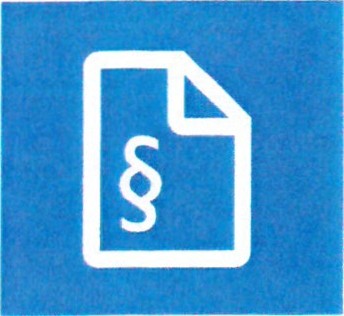 pro pojištění profesní odpovědnosti IT společností	 ZPP PO IT 1/14Článek 1 Obecné zásadyObecné zásady pojištění profesní odpovědnostiIT společností,které sjednává Allianz pojišťovna, a.s., jsou stanoveny ve Všeobecnýchpojistných podmín­ kách pojištění profesní odpovědnosti VPP PO 1/14 (dále jen „VPP"). Tyto Zvláštní pojistné podmínky pro pojištění profesní odpovědnosti IT společností (dále jen „ ZPP") doplňují ustanovení VPP a jsou nedílnou součástí pojistné smlouvy.V případě odlišného znění ustanovení pojistné smlouvy nebo ZPP a ustanove­ ní VPP se uplatní ustanovení sjednaná v pojistné smlouvě a těchto ZPP.Článek2 Výklad pojmůPouze pro účeyl pojištění sjednaného dle těchto ZPP se článek 28, bod 3 a 44 VPP mění takto:Celkový sjednaný limit pojistného plnění - jednonásobek limitu pojistného plnění pro jednu pojistnou událost44. Výrobek - jakákoli věc hmotná movitá nebo nemovitá, která byla vyrobena za účelem uvedení na trh; za odpovědnost za škodu způsobenou vadou výrobku se pro účely těchto pojistných podmínek považuje i odpovědnost za škodu způsobenou vadou vykonané práce po jejím předání; výrobkem nejsou vý­ sledky duševní tvůrčí činnosti a jiné obdobné činnosti, jako např. projekty, re­ vizní zprávy, posudky všeho druhu, audity, grafická úprava textuapod. Pro úče­ ly pojištění sjednaného dle těchto ZPP se však za výrobek považuje software.Pouze pro účely pojištění sjednaného dle těchto ZPP se článek 28 VPP doplňuje onásledující výklad pojmů:Poskytování IT služeb znamená provozování služeb z oblasti informačních technologií (IT) a souvisejících činností, specifikovaných v pojistné smlouvě.IT produkt znamená počítačový nebo telekomunikační hardware, sof tware, firmware nebo související elektronické zařízení, včetně jejich návrhu, vývoje, výroby, montáže, distribuce, licencování, leasingu, prodeje, instalace, oprav nebo údržby.Retroaktivní datum je datum sjednané v pojistné smlouvě, které je shodné s datem počátku pojištění nebo mu předchází a které určuje počátek lhůty, během které mohlo dojít k pochybení při poskytování IT služeb, které může zakládat nárok na náhradu škody, na který se vztahuje toto pojištění. Nároky na náhradu škody, založené na pochybení, ke kterému došlo před retroaktiv­ ním datem, nejsou tímto pojištěním kryty.Pochybení při poskytování IT služeb znamená jakoukoli chybu, nesprávné nebo zavádějící prohlášení, jednání, opomenutí, nedbalost, nebo porušení povinnosti ze strany pojištěného při poskytování IT služeb pojištěným nebo vada IT produktu pojištěného v jeho funkci nebo účelu, následkem kterých vznikne nebo může vzniknout škoda nebo jiná újma. Více pochybení při po­ skytování IT služeb, které mají stejnou příčinu, je považováno za jedno po­ chybení. Datem vzniku takového pochybení se rozumí datum vzniku prvního pochybení.Pojištěný jeprávnická nebo podnikající fyzická osoba uvedená v pojistné smlouvě jako pojištěný,jakýkoliv minulý, současný nebo budoucí statutární orgán nebo člen sta­ tutárního orgánu pojištěného definovaného v bodě a), který poskytuje IT služby nebo IT produkty jeho jménem,zaměstnanec pojištěného definovaného v bodě a), který poskytuje IT služ­ by nebo IT produkty jeho jménem,jiná právnická nebo podnikající fyzická osoba, která poskytuje IT služby nebo IT produkty jménem pojištěného definovaného vbodě a) na základě uzavřené smlouvy. V tomto případě přechází na pojistitele právo pojiš­ těného na náhradu škody, které pojištěnému vzniklo vůči jiné právnické nebo podnikající fyzické osobě v souvislosti s odpovědností za škodu způ­ sobenou v souvislosti s poskytováním IT služeb nebo IT produktů.Čistá finanční škoda je újma na jmění, která nevyplývá z újmy při ublížení na zdraví nebo z usmrcení nebo ze skutečné škody na věc.iPro účely tohoto pojištění se za čistou finanční škodu považuje i škoda na da­ tech uložených v elektronických nosičích nebo přenášených elektronickými prostředky.Nárokjepísemný nárok na náhradu škody nebo jiné újmy, uplatněný vůči pojiště­ nému na základě pochybení při poskytování IT služeb,zahájení občanského soudního řízení, trestního řízení, správního řízení nebo regulatorního řízení vedeného proti pojištěnému na základě pochy­ bení při poskytování IT služeb.Nárok se považuje za uplatněný, jestliže bylo pojištěnému doručeno písemné uplatnění nároku na náhradu škody nebo pojištěnémubylo doručeno úřední sdělení o zahájení některého z řízení uvedených v tomto ustanovení.Datem uplatnění nároku se rozumí den, kdy pojištěný odpoškozeného poprvé obdržel písemné oznámení o nároku, nebo den, kdy byl poškozeným podán návrh na zahájení řízení v souvislosti s pochybením při poskytování IT služeb.Všechny nároky, které vyplývají ze stejného pochybení při poskytování IT slu­ žeb, jsou považovány za sérii nároků a tudíž jeden nárok. Za datum uplatně­ ní takového nároku bude považováno datum, kdy byl uplatněn první nárok z této série nároků.Sublimit je část celkového limitu pojistného plnění sjednaného v pojistné smlouvějako maximální výše náhrady, kterou pojistitel vyplatí v souvislosti s pojistnými událostmi, na které se sublimit podle pojistné smlouvy vztahuje. Sublimit je vždy sjednán v rámci celkového limitu pojistného plnění a nezvy­ šuje celkový limit pojistnéhoplnění.Pojištěná činnost - poskytování IT služeb a IT produktů a další provozní čin ­ nosti uvedené v pojistné smlouvě.Článek3 Pojistná  událostOdchylně od článku 4, odst. 1 VPP je pro účely pojištění sjednaného dle těchtoZPP pojistnouudálostí uplatnění nároku vůči pojištěnému.Článek4Rozsah náhrady škody nebo újmyČlánek 5 VPP se pro účely pojištění sjednaného dle těchto ZPP ruší a nahrazuje ná­ sledujícím zněním:Pojištěný má právo, aby za něho pojistitel nahradil poškozenému škodu nebo újmu způsobenou pojištěnou činností za předpokladu, že pojištěný má v době vzniku pojistné události příslušné oprávnění k provozování pojištěné činnosti podle zvláštních právních předpisů.Pojištěný má právo, aby za něho pojistitel v případě pojistné události nahradil poškozenémučistou finanční škodu, založenou na nároku vzneseném vůči pojištěnému a způsobenou v důsledku pochybení při poskytování IT služeb, pokud po­ jištěný za takovou škodu odpovídá na základě obecně závazných právních předpisů a pokud taková škoda není VPP, ZPP a/nebo ujednáními pojistné smlouvy z tohoto pojištění vyloučena,náklady řízení uvedené v čl. 21 VPP, pokud pojištěný splnil povinnostiulo­ žené mu ustanovením čl. 16 odst. 12. VPP.Pouze pokud jeujednáno vpojistné smlouvě, má pojištěný právo, aby za něho pojistitel vpřípadě pojistné události nahradil poškozenému rovněžújmu při ublížení na zdraví a při usmrcen,ískutečnou škodu na věci nemovité a na věci hmotné movité způsobenou jejím poškozením nebo zničením,jinou újmu na jmění vyplývající z ublížení na zdraví, z usmrcení nebo ze skutečné škody na věci (tzv. následnou škodu) způsobenou pojištěnou činností.Článek SZákladní rozsah pojistného krytíOdchylně od VPP čl. 6 se pro účely pojištění sjednaného dle těchto ZPP ujednává, že pojištění se vztahuje na povinnost pojištěného k náhradě uvedené v čl. 6, odst. 2- 12 pouze pokud je tak uvedeno v pojistné smlouvě.Článek6Časová působnost pojištěníČlánek 7 VPP se pro účely pojištění sjednaného dle těchto ZPP ruší a nahrazuje ná­ sledujícím zněním:Pojistitel je povinen poskytnout pojistné plnění za předpokaldu, ženárok byl vůči pojištěnému poprvé uplatněn během pojistné doby nebo během prodloužené  doby pro uplatnění nároku,k pochybení pojištěného, které vedlo k povinnosti pojištěného k náhradě škody nebo újmy, došlo v průběhu pojistné doby nebo před počátkem po­ jištění, ale po retroaktivním datu uvedeném v pojistné smlouvě.Článek 7Prodloužená doba pro uplatnění nárokuPojistník má právo a povinnost zaslat pojistiteli oznámení o skutečnostech, které by mohly vést k nároku. Oznámení je písemná informace, poskytnutá pojistiteli na adresu uvedenou v pojistné smlouvě v průběhu pojistné doby, která popisuje skutečnosti, u nichž lze očekávat, že budou příčinou nároku. Oznámení musí obsahovat popis těchto skutečností, údaje o datech, pochy­ beních pojištěného a důvody očekávaného uplatnění nároku.Pokud je pojistiteli v průběhu pojistné doby zasláno oznámení dle odstavce 1, jakýkoli nárok, který vznikne v průběhu 12 měsíců po uplynutí pojistné doby ze skutečností uvedených v tomto oznámení, bude považován za uplatněný v době, kdy bylo oznámení poskytnuto pojistiteli.Možnost oznámení skutečností zaniká v případě, že pojištění zaniklo pro ne­ placení pojistného.V případě, že pojistník nebo pojistitel neobnoví tuto pojistnou smlouvu z jiné­ ho důvodu než pro neplacení pojistného, nároky vznesené vůči pojištění bě­ hem 60 dnů po skončení pojištění jsou považovány za vznesené během po­ jistné doby. Pojistník má dále možnost zvolit si na základě platby dodatečného pojistného ve výši uvedené v pojistné smlouvě prodlouženou lhůtu pro uplat­ nění nároku, která se uplatní po uplynutí pojistné doby, za předpokladu, že:písemné oznámení o využití této možnosti bylo pojistiteli doručeno do 30 dnů po ukončení pojistné smlouvy; apojistné za prodlouženou lhůtu pro uplatnění nároku uvedené v pojistné smlouvě bylo uhrazeno do 30 dnů po ukončení pojistné smlouvy, apojištění nezaniklo z důvodu neplacení pojistného nebo insolvence po- jistníka.Pojištění podle tohoto rozšíření se však vztahuje pouze na nároky, jejichž pří­ činou je pochybení pojištěného, ke kterému došlo před ukončením pojistné smlouvy a/nebo po retroaktivním datu.Pokud je takový nárok zároveň pojištěn jinou pojistnou smlouvou, pojištění v rámci prodloužené lhůty pro uplatnění nároku je poskytováno pouze jako pojištění škodního nadměrku nad takovou pojistnou smlouvou.Jakýkoli nárok nahlášený pojistiteli v průběhu prodloužené lhůty pro uplatně­ní nároku je považován za uplatněný v průběhu pojistné doby.	3.Článek 8	4.Retroaktivní pojistné krytío kterém pojištěný věděl nebo mohl vědět před počátkem pojištění, na jehož základě byl uplatněn nárok před počátkem pojištění nebo- na jehož základě byla oznámena pojistná událost z jiné pojistné smlou­ vy, jejíž počátek pojištění předcházel počátku pojištění sjednaného dle těchto pojistných podmínek,vyplývající z jakéhokoliv prospěchu, odměny nebo jiné finanční výhody, na kterou neměl pojištěný právní nárok,vyplývající z jakékoliv elektrické nebo mechanické poruchy nebo selhá­ ní síťového systému; zejména, nikoliv však pouze z jakéhokoliv kolísání dodávek nebo nedodání elektřiny, vody, plynu, tepla, přepětí, blackoutu, selhání telekomunikačního, telefonního satelitního a jiného obdobného systému. Tato výluka se však neuplatní v případě, kdy taková porucha pří­ mo vyplývá z pochybení při poskytování IT služeb,vyplývající z jakéhokoliv selhání, přerušení nebo výpadku internetového připojení poskytovatele internetových služeb, který hostuje webové strán­ ky pojištěného, pokud takové internetové připojení není pod přímou kon­ trolou pojištěného,vyplývající z jakéhokoli softwaru nebo jeho části,jehož podpora byla poskytovatelem ukončena nebo již není posky­ tována,který je vyvíjen, je v „beta" nebo jiné testovací fázi a nebyl doposud au­ torizován pro všeobecné komerční použití,který nebyl schválen a převzat klientem,vyplývající z jakékoliv pomluvy, urážky na cti, neoprávněného zásahu do osobnostních práv a diskriminace,související se šířením jakékoliv pornografie a informací hanobících národ, etnické skupiny, rasy a přesvědčení,vyplývající z šíření nevyžádaných obchodních sdělení prostřednictvím e­ mailových zpráv, telefonátů nebo jiných obdobných prostředků,vyplývající z jakéhokoliv neoprávněného shromažďování nebo použití osobních dat, nedostatečného informování o sběru osobních dat a úmysl­ ného zatajení ztráty osobních dat,související s jakýmkoli skutečným, údajným nebo hrozícím narušením po­čítačové bezpečnosti, neautorizovaným použitím nebo vstupem do počí­ tačových sítí, počítačového vybavení, telekomunikačních služeb, systémů, hardware, software, dat nebo jiných počítačových souborů. Tato výluka se však neuplatní v případě, kdy takové narušení, použití nebo vstup přímo vyplývá z pochybení při poskytování IT služeb.související s jakýmkoli virem, trojským koněm, červem nebo jiným škodli- vým kódem,Pojištění odpovědnosti za škodu způsobenou vadou výrobku není pojištěním odpovědnosti za vady podle příslušných právních předpisů.V pojistné smlouvě mohou být sjednány i další výluky z pojištění.Článek 8 VPP se pro účely pojištění sjednaného dle těchto ZPP ruší.Článek 9 Výluky z pojištěníVýluky uvedené v článku 1O, odstavci 1 p) a r) a odstavci 2 b) VPP se pro účely pojištění sjednaného dle těchto ZPP ruší.Kromě výluk uvedených v čl. 1O VPP se pojištění dále nevztahuje na povinnost pojištěného k náhradě škody nebo újmy a nákladů uvedených v čl. 21 VPP, jedná-li se o škodu nebo újmu, bez ohledu na spolupůsobící příčiny, přímo či nepřímo způsobenou nebo zvýšenou:založené na pochybení při poskytování IT služebČlánek 10 Pojistné plněníOdchylně od článku 20, odstavce 3 VPP se pro účely pojištění sjednaného dle těchto ZPP ujednává, že na úhradu všech pojistných událostí , včetně náhrad nákladů řízení, vzniklýchběhem jednoho pojistného roku, včetněplnění splatných až po jeho uply­ nutí, poskytne pojistitel plnění maximálně do výše limitu pojistného plnění z jedné pojistné události.Článek 11Platnost  pojistných podmínekTyto pojistné podmínky nabývají platnosti dne 01. 01. 2014.2Allianz(®POJISTKA K POJISTNÉ SMLOUVĚ č. 400 030 963Pojištění odpovědnosti (provozní činnost, výrobek) Pojištění profesní odpovědnosti  IT společnostíPojistitel:Allianz pojišťovna, a. s.Ke Štvanici 656/3 186 00 Praha 8 Česká republikaIČ:47115971 DIČ: CZ699001236Zapsaná v obchodním rejstříku vedeném Městským soudem v Prazeoddíl B, vložka 1815Pojistník:ČD - Informační Systémy, a.s.Pernerova 28 l 9/2a 130 00 Praha 3 - ŽižkovIČ: 24829871Zapsaná v obchodním rejstříku vedeném Městským soudem v Prazeoddíl B, vložka 17064Pojištěný a současně oprávněná osoba:ČD - Informační Systémy, a.s.Pernerova 28l 9/2a 130 00 Praha 3 - ŽižkovIČ: 24829871Zapsaná v obchodním rejstříku vedeném Městským soudem v Prazeoddíl B, vložka 17064Datum sjednání31.12.2012Druhy pojištěníOdpovědnost za škoduPočátek pojištění01.01.2013Datum účinnosti změny Pojistné období Pojistná doba01.01.2015	1 rok	Pojištění sjednáno na dobu neurčitouPojistné podmínkyZvláštní pojistné podmínky pro pojištění profesní odpovědnosti IT společností ZPP PO IT 1/14 2014-VPP-PO 1/14Obecná ustanovení:Toto pojištění se řídí výše uvedenými pojistnými podmínkami, doložkami a smluvními ujednáními uvedenými v pojistné smlouvě. Pojistná událost a pojistné nebezpečí jsou vymezeny v uvedených poJistných podmínkách.Ing. Petr Hrbáčekředitel pojištění průmyslu a makléřského obchodu Praha 9.2.2015Mgr. Jana Svatošovávedoucí odd. střed ních rizik a podpory